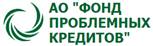 АКЦИОНЕРНОЕ ОБЩЕСТВО«ФОНД ПРОБЛЕМНЫХ КРЕДИТОВ»Пояснительная записка к консолидированной финансовой отчетности за год,закончившийся 31 декабря 2019 годаСодержаниеКонсолидированная финансовая отчетность         				Консолидированный отчет о прибылях или убытках и прочем совокупном доходе………..………..1Консолидированный отчет о финансовом положении………………………………………………….2Консолидированный отчет о движении денежных средств………………………………………..…3-4Консолидированный отчет об изменениях в капитале……………………………………………..…5-6Примечания к консолидированной финансовой отчетности……………………………………..…7-62Общие положенияСтруктура Группы и виды деятельностиАкционерное общество «Фонд проблемных кредитов» (далее - Фонд) является материнской компанией АО «Estate Management Company»,  ТОО «KAZKOM Realty», далее именуемые как «Группа».Ниже представлена информация по структуре и основным видам деятельности Группы.Акционерное общество «Фонд проблемных кредитов» (далее - Фонд) было зарегистрировано в соответствии с законодательством Республики Казахстан 11 января 2012 года. Основной миссией Фонда является оказание содействия банкам второго уровня Республики Казахстан (далее – БВУ) в процессе улучшения качества кредитных портфелей. Фонд осуществляет оздоровление банковского сектора путем приобретения у БВУ неработающих активов, а также вовлечение в экономический оборот неработающих активов посредством их оздоровления и реализации.Общие положения, продолжениеНа 31 декабря 2019 года состав акционеров Фонда представлен следующим образом:На 31 декабря 2018 года состав акционеров Фонда представлен следующим образом:Законом Республики Казахстан «О внесении изменений и дополнений в некоторые законодательные акты Республики Казахстан по вопросам совершенствования гражданского, банковского законодательства и улучшения условий для предпринимательской деятельности» от 27.02.2017 года были внесены изменения в Закон Республики Казахстан от 31 августа 1995 года № 2444 «О банках и банковской деятельности в Республике Казахстан» в соответствии с которыми Единственным акционером Фонда стало Правительство Республики Казахстан. На основании Постановления Правительства Республики Казахстан от 4 апреля 2017 года № 167 Национальный Банк Республики Казахстан (далее – НБРК) передал все простые акций Фонда Комитету государственного имущества и приватизации Министерства финансов Республики Казахстан, указанным Постановлением были также внесены изменения в Постановление Правительства Республики Казахстан от 27 мая 1999 года № 659 "О постановлении передаче прав по владению и пользованию государственными пакетами акций и государственными долями в организациях, находящихся в республиканской собственности" право владения и пользования государственным пакетом акций АО "Фонд проблемных кредитов" передано Министерству финансов Республики Казахстан (далее – Акционер).Фонд зарегистрирован по адресу 050051, Республика Казахстан, г. Алматы, проспект Достык, 160. Общие положения, продолжение	Условия осуществления хозяйственной деятельности в Республике КазахстанГруппа осуществляет свою деятельность преимущественно на территории Республики Казахстан.  Вследствие этого, Группа подвержена экономическим и финансовым рискам на рынках Республики Казахстан, которые проявляют характерные особенности, присущие развивающимся рынкам. Нормативная правовая база и налоговое законодательство продолжают совершенствоваться, но допускают возможность разных толкований и подвержены часто вносимым изменениям, которые в совокупности с другими недостатками правовой и фискальной систем создают дополнительные трудности для предприятий, осуществляющих свою деятельность в Республике Казахстан.Кроме того, существенное обесценение казахстанского тенге и снижения цены нефти на мировых рынках увеличили уровень неопределенности условий осуществления хозяйственной деятельности. Прилагаемая консолидированная финансовая отчетность отражает оценку руководством Группы возможного влияния существующих условий осуществления финансово-хозяйственной деятельности на результаты деятельности и финансовое положение Группы. Фактическое влияние будущих условий хозяйствования может отличаться от текущих оценок их руководством Группы.2.   		Основные принципы подготовки консолидированной финансовой отчетности	Основа консолидацииКонсолидированная финансовая отчетность включает финансовую отчетность материнской организации и ее дочерних организаций по состоянию на 31 декабря 2019 года. Контроль осуществляется в том случае, если Группа подвергается рискам изменения доходов от участия в объекте инвестиций, или имеет право на получение таких доходов, а также возможность влиять на эти доходы через осуществление своих полномочий в отношении объекта инвестиций. В частности, Группа контролирует объект инвестиций только в том случае, если выполняются следующие условия:•	наличие у Группы полномочий в отношении объекта инвестиций (т. е. существующие права, обеспечивающие текущую возможность управлять значимой деятельностью объекта инвестиций);•	наличие у Группы подверженности риску изменения доходов от участия в объекте инвестиций, или прав на получение таких доходов;•	наличие у Группы возможности использовать свои полномочия для влияния на величину доходов.Как правило, предполагается, что большинство прав голоса обуславливает наличие контроля. Для подтверждения такого допущения и при наличии у Группы менее большинства прав голоса или аналогичных прав в отношении объекта инвестиций, Группа учитывает все уместные факты и обстоятельства при оценке наличия полномочий в отношении данного объекта инвестиций:•	соглашение(я) с другими держателями прав голоса в объекте инвестиций;•	права, предусмотренные другими соглашениями;•	права голоса и потенциальные права голоса, имеющиеся у Группы.Группа повторно анализирует наличие контроля в отношении объекта инвестиций, если факты и обстоятельства свидетельствуют об изменении одного или нескольких из трех компонентов контроля. Консолидация дочерней организации начинается, когда Группа получает контроль над дочерней организацией, и прекращается, когда Группа утрачивает контроль над дочерней организацией. Активы, обязательства, доходы и расходы дочерней организации, приобретение или выбытие которой произошло в течение года, включаются в консолидированную финансовую отчетность с даты получения Группой контроля и отражаются до даты потери Группой контроля над дочерней организацией. Прибыль или убыток и каждый компонент прочего совокупного дохода относятся на акционеров материнской организации Группы и неконтролирующие доли участия даже 2.   		Основные принципы подготовки консолидированной финансовой отчетности, продолжениев том случае, если это приводит к отрицательному сальдо у неконтролирующих долей участия. При необходимости финансовая отчетность дочерних организаций корректируется для приведения учетной политики таких организаций в соответствие с учетной политикой Группы. Все внутригрупповые активы и обязательства, собственный капитал, доходы, расходы и денежные потоки, возникающие в результате осуществления операций внутри Группы, полностью исключаются при консолидации.Изменение доли участия в дочерней организации без потери контроля учитывается как операция с собственным капиталом.Если Группа утрачивает контроль над дочерней организацией, она прекращает признание соответствующих активов (в том числе гудвилла), обязательств, неконтролирующих долей участия и прочих компонентов собственного капитала и признает возникшие прибыль или убыток в составе прибыли или убытка. Оставшиеся инвестиции признаются по справедливой стоимости.Применяемые стандартыПрилагаемая консолидированная финансовая отчетность была подготовлена в соответствии с Международными стандартами финансовой отчетности (далее - МСФО).Фондом также подготовлена отдельная финансовая отчетность за год, закончившийся 31 декабря 2019 года в соответствии с МСФО, которая может быть получена в зарегистрированном офисе Фонда.Допущение о непрерывности деятельностиНастоящая консолидированная финансовая отчетность подготовлена, исходя из допущения о непрерывности деятельности, что предусматривает реализацию активов и выполнение обязательств в  ходе обычной операционной деятельности. Группа понесла чистый убыток в размере 102,165,479 тысяч тенге за год, закончившийся 31 декабря 2019 года (в 2018 году: чистая прибыль в размере 3,814,999 тысяч тенге) и имеет отрицательный капитал в размере 716,288,213 тысяч тенге по состоянию на 31 декабря 2019 года (на 31 декабря 2018 года: отрицательный капитал в размере 116,374,961 тысяч тенге). Также, по состоянию на 31 декабря 2019 года обязательства по выпущенным долговым ценным бумагам перед связанной стороной составила 1,165,561,731 тысяч тенге (на 31 декабря 2018 года: 460,800,000 тысяч тенге). Руководство Группы полагает, что сможет урегулировать обязательства по выпущенным долговым ценным бумагам путем ее реструктуризации, первые купонные выплаты которых подлежат погашению в сентябре 2021 года (Примечание 22).Проанализировав вышеуказанные обстоятельства наличия существенной неопределенности относительно способности Группы продолжать свою деятельность непрерывно, руководство Группы пришло к выводу, что применение принципа непрерывности деятельности для данной консолидированной финансовой отчетности является обоснованной и отсутствует существенная неопределенность в отношении способности Группы продолжать свою деятельность непрерывно.	Функциональная валютаФункциональной валютой Группы является казахстанский тенге (далее - тенге), который, являясь национальной валютой Республики Казахстан, наилучшим образом отражает экономическую сущность большинства проводимых Группой операций и связанных с ними обстоятельств, влияющих на его деятельность.Казахстанский тенге является также валютой представления данных настоящей консолидированной финансовой отчетности.Все данные консолидированной финансовой отчетности округлены с точностью до целых тысяч тенге.  3.   	Основные положения учетной политикиВыручка по договорам с покупателямиДеятельность Группы связана с улучшение качества кредитных портфелей банков второго уровня путем выкупа неработающих активов и вовлечение в экономический оборот неработающих активов посредством их оздоровления и реализацией, а так же сдачей в аренду офисных помещений и управление имущественными активами. Выручка по договорам с покупателями признается, когда контроль над активами передается покупателю, и оценивается в сумме, отражающей возмещение, право на которое Группа ожидает получить в обмен на такие активы. Группа пришла к выводу, что выступает в качестве принципала в заключенных ею договорах, предусматривающих получение выручки.Группа оценивает наличие в договоре других обещаний, которые представляют собой отдельные обязанности к исполнению, на которые необходимо распределить часть цены сделки. При определении цены сделки в случае продажи активов Группой принимает во внимание влияние значительного компонента финансирования.Значительный компонент финансированияВ некоторых случаях, клиенты Группы платят с отсрочкой платежа на протяжении значительного длительного времени, таким образом в таких обстоятельствах договора содержат значительный компонент финансирования. Определяя цену сделки, Группа корректирует обещанную сумму возмещения с учетом влияния временной стоимости денег, Группа определяет цену сделки путем дисконтирования суммы обещанного возмещения. Группа применяет упрощение практического характера в отношении краткосрочной дебиторской задолженности. Согласно данному упрощению обещанная сумма возмещения не корректируется с учетом влияния значительного компонента финансирования, если период между передачей обещанного актива покупателю и оплатой покупателем составляет не более одного года.Иностранная валютаОперации в иностранной валюте переводятся в функциональную валюту Группы, по валютным курсам, действовавшим на даты совершения операций. Монетарные активы и обязательства, выраженные в иностранной валюте по состоянию на отчетную дату, переводятся в функциональную валюту по валютному курсу, действовавшему на отчетную дату. Прибыль или убыток от операций с монетарными активами и обязательствами, выраженными в иностранной валюте, представляет собой разницу между амортизированной стоимостью в функциональной валюте по состоянию на начало периода, скорректированной на величину начисленных по эффективной ставке процентов и выплат в течение периода, и амортизированной стоимостью в иностранной валюте, переведенной в функциональную валюту по валютному курсу по состоянию на конец отчетного периода. Немонетарные активы и обязательства, выраженные в иностранной валюте, оцениваемые по справедливой стоимости, переводятся в функциональную валюту по валютным курсам, действовавшим на даты определения справедливой стоимости. Немонетарные активы и обязательства, выраженные в иностранной валюте и отраженные по фактическим затратам, переводятся в функциональную валюту по валютному курсу, действовавшему на дату совершения операции.  Курсовые разницы, возникающие в результате перевода в иностранную валюту, отражаются в составе прибыли или убытка, за исключением разниц, возникающих при переводе долевых финансовых инструментов оцениваемые через ССПСД, за исключением случаев, когда разница возникла вследствие обесценения, в случае чего курсовые разницы, отраженные в составе прочего совокупного дохода, реклассифицируются в состав прибыли или убытка. 3.   	Основные положения учетной политики, продолжениеДенежные средства и их эквивалентыДенежные средства и их эквиваленты состоят из свободных остатков на корреспондентских счетах и средств в кредитных учреждениях и по соглашениям обратного РЕПО, первоначальный срок погашения которых не превышает три месяца.Средства в кредитных учрежденияхВ ходе своей деятельности Группа открывает текущие счета или размещает вклады на различные периоды времени в банках второго уровня. Средства в кредитных учреждениях с фиксированным сроком погашения впоследствии оцениваются по амортизированной стоимости с использованием метода эффективной процентной ставки. Средства в кредитных учреждениях учитываются за вычетом любого резерва по ожидаемым кредитным убыткам.Признание и оценка финансовых инструментовФинансовые активы и финансовые обязательства отражаются в отчете о финансовом положении Группы, когда Группа становится стороной по договору в отношении соответствующего финансового инструмента. Группа отражает имеющие регулярный характер приобретения и реализацию финансовых активов и обязательств методом учета на дату расчетов. Приобретенные таким образом финансовые инструменты, которые будут впоследствии оцениваться по справедливой стоимости, с момента заключения сделки и до установленной даты расчетов учитываются так же, как приобретенные инструменты.Финансовые активы и финансовые обязательства первоначально отражаются по справедливой стоимости. Транзакционные издержки, напрямую связанные с приобретением или выпуском финансовых активов и финансовых обязательств (кроме финансовых активов и финансовых обязательств, отражаемых по справедливой стоимости через прибыли или убытки), соответственно увеличивают или уменьшают справедливую стоимость финансовых активов или финансовых обязательств при первоначальном признании. Транзакционные издержки, напрямую относящиеся к приобретению финансовых активов или финансовых обязательств, отражаемых по справедливой стоимости через прибыли или убытки, относятся непосредственно на прибыль или убыток. Принципы бухгалтерского учета, используемые для последующей оценки стоимости финансовых активов и финансовых обязательств, раскрываются в соответствующих положениях учетной политики, описанных ниже.	Финансовые активыВсе финансовые активы признаются и прекращают признание на дату сделки, когда покупка или продажа финансового актива осуществляется по контракту, условия которого требуют поставки финансового актива в сроки, установленные соответствующим рынком, и первоначально оцениваются по справедливой стоимости, плюс транзакционные издержки, за исключением тех финансовых активов, которые классифицированы как оцениваемые по справедливой стоимости. Затраты по сделке, непосредственно связанные с приобретением финансовых активов, классифицируемых как оцениваемые по справедливой стоимости, немедленно признаются в составе прибыли или убытка.Все признанные финансовые активы, которые находятся в рамках МСФО (IFRS) 9 «Финансовые Инструменты», должны быть впоследствии оценены по амортизированной стоимости или справедливой стоимости на основе бизнес-модели Группы для управления финансовыми активами и предусмотренных договором характеристик денежных потоков финансовых активов.При этом:Удержание актива для получения предусмотренных договором потоков денежных средств. Данная бизнес-модель предполагает, что управление финансовыми активами осуществляется с целью 3.   	Основные положения учетной политики, продолжениереализации потоков денежных средств посредством получения выплат основной суммы и процентов на протяжении срока действия финансового инструмента. В рамках данной бизнес-модели удержание финансового актива до погашения является приоритетным, однако досрочная реализация не запрещена.Удержание актива для получения предусмотренных договором денежных потоков и продажи финансовых активов. Данная бизнес-модель предполагает, что управление финансовыми активами нацелено как на получение договорных потоков денежных средств, так и на продажу финансовых активов. В рамках данной бизнес-модели получение денежных средств от реализации финансового актива является приоритетным, что характеризуется большей частотой и объемом продаж по сравнению с бизнес-моделью «Удержание актива для получения предусмотренных договором потоков денежных средств».Удержание актива для прочих целей. В рамках данной бизнес-модели целью управления финансовыми активами может быть:управление с целью реализации потоков денежных средств посредством продажи финансовых активов;управление ликвидностью для удовлетворения ежедневных потребностей в финансировании;портфель, управление и оценка результативности которого осуществляется на основе справедливой стоимости;портфель, который отвечает определению предназначенного для торговли. Финансовые активы считаются предназначенными для торговли, если были приобретены, главным образом, с целью продажи в ближайшем времени (до 180 дней), получением краткосрочной прибыли или являются производными финансовыми инструментами (за исключением финансовой гарантии или производных финансовых инструментов, которые были определены в качестве инструмента хеджирования).В соответствии с МСФО (IFRS) 9, финансовые активы классифицированы следующим образом:остатки на корреспондентских счетах, депозиты, операции РЕПО классифицированы, как правило, как активы, оцениваемые по амортизированной стоимости, т.к. управляются в рамках бизнес-модели, целью которой является получение предусмотренных договором денежных потоков, включающих SPPI;долговые ценные бумаги могут быть классифицированы в любую из трех классификационных категорий с учетом выбранной бизнес-модели и соответствию SPPI;долевые ценные бумаги, как правило, классифицированы в категорию инструментов, оцениваемых по справедливой стоимости с отражением ее изменений в составе прибыли или убытка;торговые ценные бумаги и производные финансовые инструменты, классифицированы в категорию финансовых активов, оцениваемых по справедливой стоимости с отражением ее изменений в составе прибыли или убытка за период.Финансовые активы, оцениваемые по справедливой стоимости через прибыль или убыток (ССЧПУ), включают в себя следующее:Активы, договорные денежные потоки по которым включают не только выплаты в счет основной суммы долга и проценты; и/ илиАктивы, которые удерживаются в рамках бизнес-модели, за исключением активов, удерживаемых с целью получения предусмотренных договором денежных потоков или с целью получения таких потоков и продажи актива; илиАктивы, отнесенные к категории оцениваемые по справедливой стоимости через прибыль или убыток путем применения опции учета по справедливой стоимости.3.   	Основные положения учетной политики, продолжениеФинансовые обязательства классифицируются как оцениваемые по справедливой стоимости через прибыль или убыток, если финансовое обязательство либо предназначено для торговли, либо оно определяется как оцениваемое по справедливой стоимости через прибыль или убыток.Финансовое обязательство классифицируется как предназначенное для торговли, если:принимается с основной целью обратного выкупа в ближайшем будущем; илипри первоначальном принятии к учету является частью портфеля идентифицированных финансовых инструментов, которые управляются Группой как единый портфель, по которому есть недавняя история краткосрочных покупок и перепродаж, илиявляется производным инструментом, который не классифицирован и не используется как инструмент хеджирования.Финансовое обязательство, не являющееся финансовым обязательством, предназначенным для торговли, может квалифицироваться как финансовое обязательство категории ССЧПУ в момент принятия к учету, если:применение такой классификации устраняет или значительно сокращает дисбаланс в оценке или учете активов, или обязательств, который, в противном случае, мог бы возникнуть; илифинансовое обязательство является частью инструмента, содержащего один или несколько встроенных деривативов, и МСФО (IFRS) 9 разрешает классифицировать инструмент в целом (актив или обязательство) как по справедливой стоимости с признанием ее изменения в отчете о прибылях или убыткахФинансовые активы и финансовые обязательства, оцениваемые по справедливой стоимости через прибыль или убыток, учитываются в отчете о финансовом положении по справедливой стоимости. Изменения в справедливой стоимости отражаются в чистом (убытке)/прибыли по финансовым активам и обязательствам, оцениваемым по справедливой стоимости через прибыль или убыток. Проценты, полученные или понесенные, отражаются в процентных доходах или расходах, соответственно, в соответствии с условиями контракта, тогда как доход по дивидендам учитывается по строке «Прочие доходы», когда устанавливается право на получение дивидендов.Долговые инструменты, оцениваемые по амортизированной стоимости или по справедливой стоимости через прочий совокупный доходГруппа оценивает классификацию и оценку финансового актива на основе характеристик, предусмотренных договором денежных потоков и бизнес-модели Группы, используемой для управления активом.Для классификации и оценки актива по амортизированной стоимости или по справедливой стоимости через прочий совокупный доход условия соответствующего договора должны предусматривать возникновение денежных потоков, включающих в себя исключительно выплаты в счет основной суммы долга и проценты по непогашенной части основной суммы.Предусмотренные договором денежные потоки, включающие в себя исключительно выплаты в счет основной суммы долга и проценты, соответствуют условиям договора. Договорные условия, в результате которых возникают риски или волатильность предусмотренных договором денежных потоков, не связанные с договором, например, риск изменения цен акций или товаров, не обусловливают возникновения предусмотренных договором денежных потоков, которые включают в себя исключительно выплаты в счет основной суммы долга и проценты на непогашенную часть основной суммы долга. Оценка бизнес-моделей, используемых для управления финансовыми активами, проводилась на дату первого применения МСФО (IFRS) 9 для классификации финансового актива. Бизнес модель применялась ретроспективно ко всем финансовым активам, признанным на балансе Группы на дату 3.   	Основные положения учетной политики, продолжениепервого применения МСФО (IFRS) 9. Используемая Группой бизнес модель определяется на уровне, который отражает механизм управления объединенными в группы финансовыми активами для достижения той или иной бизнес-цели. Поскольку бизнес-модель Группы не зависит от намерений руководства в отношении отдельного инструмента, оценка выполняется не на уровне отдельных инструментов, а на более высоком уровне агрегирования.При первоначальном признании финансового актива Группа определяет, являются ли вновь признанные финансовые активы частью существующей бизнес-модели или указывают на возникновение новой бизнес-модели. Группа пересматривает свои бизнес-модели в каждом отчетном периоде с целью выявления изменений по сравнению с предыдущим периодом. В текущем отчетном периоде Группа не выявил каких-либо изменений в своих бизнес-моделях.При прекращении признания долгового инструмента, оцениваемого по справедливой стоимости через прочий совокупный доход, накопленная прибыль/убыток, ранее признаваемый в составе прочего совокупного дохода, реклассифицируется из категории собственного капитала в категорию прибыли или убытка. При прекращении признания долевых инструментов, оцениваемых по справедливой стоимости через прочий совокупный доход, напротив, накопленная прибыль или убыток, ранее признаваемый в составе прочего совокупного дохода, не реклассифицируется в категорию прибыли или убытка, а переводится в состав другой статьи собственного капитала. Долговые инструменты, которые после первоначального признания оцениваются по амортизированной стоимости или по справедливой стоимости через прочий совокупный доход, подлежат обесценению.Реклассификация финансовых активовВ случае изменения бизнес-модели, в соответствии с которой Группа удерживает те или иные финансовые активы, в отношении таких активов проводится реклассификация. Требования к классификации и оценки, относящиеся к новой категории, применяются перспективно с первого дня первого отчетного периода после возникновения изменений в бизнес-модели, которые привели к реклассификации финансовых активов Группы. Изменения в предусмотренных договором денежных потоках анализируются в соответствии с учетной политикой, приведенной ниже «Модификация и прекращение признания финансовых активов»Модификация и прекращение признания финансовых активовМодификация финансового актива происходит в случае если в период между датой первоначального признания и датой погашения финансового актива происходит пересмотр или иная модификация договорных условий, регулирующих денежные потоки по активу. Модификация оказывает влияние на сумму и/или сроки предусмотренных договором денежных потоков либо в тот же момент времени, либо в момент времени в будущем. При модификации финансового актива Группа оценивает, приводит ли эта модификация к прекращению признания актива. В соответствии с политикой Группы, модификация приводит к прекращению признания в том случае, если приводит к существенным отличиям в договорных условиях. Для того, чтобы определить, существенно ли измененные условия отличаются от первоначальных договорных условий, Группа анализирует качественные факторы. Например, после изменения условий предусмотренные договором денежные потоки включают в себя выплаты в счет основной суммы долга и проценты.В случае прекращения признания финансового актива оценочный резерв по ОКУ переоценивается на дату прекращения признания для определения чистой балансовой стоимости актива на эту дату. Разница между пересмотренной балансовой стоимостью и справедливой стоимостью нового финансового актива в соответствии с новыми условиями приведет к возникновению прибыли или убытка от прекращения признания. Величина оценочного резерва по ОКУ в отношении нового 3.   	Основные положения учетной политики, продолжениефинансового актива будет рассчитываться на основе величины ОКУ в последующие 12 месяцев, за исключением редких случаев, когда новый финансовый актив считается кредитно-обесцененным уже в момент возникновения.ОбесценениеРасчет обесценения по финансовым активам осуществлен с учетом следующих факторов:В целях расчета ОКУ Группа осуществляет оценку финансовых инструментов на индивидуальной основе и на групповой основе с группировкой активов на основе общих характеристик кредитного риска.ОКУ представляют собой оценку приведенной стоимости кредитных убытков с учетом их вероятности. Оценка этих убытков представляет собой приведенную стоимость разницы между потоками денежных средств, причитающимися Группе по договору, и потоками денежных средств, которые Группа ожидает получить исходя из анализа вероятности, дисконтированной с использованием ЭПС для соответствующего актива.Расчет осуществляется на основании обоснованной и подтвержденной информации, которую можно получить без чрезмерных затрат или усилий. Расчет текущей стоимости ожидаемого будущего движения денежных средств обеспеченного финансового актива отражает движение денежных средств, которое может быть результатом обращения взыскания.Расчет обесценения по казначейским операциям (инвестиции в долговые ценные бумаги, операции «обратного РЕПО», депозиты) производится с учетом рейтинга контрагента, вероятности дефолта, срока сделки и уровню убытка при дефолте.Финансовые активы сегментированы по корзинам в соответствии со следующим подходом:Стадия 1: отсутствует существенное увеличение кредитного риска с момента признания актива, обесценение признается в размере ожидаемых убытков в течение следующих 12 месяцев;Стадия 2: существенное увеличение кредитного риска с момента признания актива, обесценение признается в размере ожидаемых убытков на протяжении всего срока действия финансового актива;Стадия 3: финансовый актив находится в дефолте или имеет признаки обесценения.Резервы по ожидаемым кредитным убыткамОценку ОКУ, необходимо производить с помощью оценочного резерва, величина которого равна:величине кредитных убытков, ожидаемых в течение последующих 12 месяцев, т.е. той части кредитных убытков за весь срок действия финансового инструмента, которая представляет собой ожидаемые кредитные убытки вследствие случаев неисполнения обязательств по инструменту, которые могут возникнуть в течение 12 месяцев после отчетной даты («стадия 1»);величине кредитных убытков, ожидаемых за весь срок действия финансового инструмента, которые возникают вследствие всех возможных случаев неисполнения обязательств по инструменту в течение срока его действия («стадия 2» и «стадия 3»).Создание оценочного резерва в размере полной величины ОКУ за весь срок действия финансового инструмента требуется в случае значительного увеличения кредитного риска по инструменту с момента его первоначального признания. Во всех остальных случаях резервы по ОКУ формируются в размере, равном величине ОКУ в пределах 12 месяцев.При определении величины ОКУ чрезвычайно важно использовать определение дефолта. Определение дефолта используется для того, чтобы оценить сумму ОКУ и определить, рассчитан ли оценочный резерв для последующих 12 месяцев или для всего срока кредитования, поскольку понятие «дефолт» является частью понятия «вероятность дефолта», которая влияет как на оценку ОКУ, так и на выявление значительного увеличения кредитного риска.3.   	Основные положения учетной политики, продолжениеСоглашения РЕПО и обратного РЕПО и предоставление ценных бумагВ процессе своей деятельности Группа заключает соглашения о приобретении и обратной продаже финансовых активов (далее – «соглашения обратного РЕПО»). Операции РЕПО и обратного РЕПО используются Группой как элемент управления ликвидностью в торговых целях.Соглашения РЕПО рассматриваются как обеспеченные операции финансирования. Ценные бумаги, проданные по соглашениям РЕПО, отражаются в отчете о финансовом положении, и в случае если сторона, получившая обеспечение имеет право продать или перезаложить полученное обеспечение, классифицируются как ценные бумаги, заложенные по соглашениям РЕПО. Соответствующее обязательство отражается в средствах кредитных учреждений или клиентов.Ценные бумаги, приобретенные по соглашениям обратного РЕПО, учитываются как средства в кредитных учреждениях или денежные средства и их эквиваленты, соответственно. Разница между ценой продажи и обратной покупки рассматривается как процентные доходы и начисляется за период действия соглашений РЕПО, с использованием метода эффективной процентной ставки.ВзаимозачетПо финансовым активам и обязательствам производится взаимозачет, и чистая сумма отражается в отчете о финансовом положении тогда, когда существует юридически закрепленное право зачесть учтенные суммы, и имеется намерение произвести урегулирование на нетто-основе или одновременно реализовать актив и погасить обязательство. При учете передачи финансового актива, который не признается выбывшим, Группа не производит взаимозачет передаваемого актива и соответствующего ему обязательства. По доходам и расходам взаимозачет не производится, если только это не требуется или не допускается каким-либо стандартом или интерпретацией, и не раскрывается отдельно в учетных политиках Группы.Кредитно-обесцененные финансовые активы Приобретенные или созданные кредитно-обесцененные финансовые активы, финансовые активы учитываются иначе, поскольку такой актив является кредитно-обесцененным уже в момент первоначального признания. В отношении указанных активов Группа признает все изменения величины кредитных убытков, ожидаемых в течение всего срока действия актива с момента первоначального признания, в качестве оценочного резерва. В случае положительной динамики величины ожидаемых кредитных убытков для таких активов признается прибыль от обесценения (восстановление расходов по кредитным убыткам).Финансовый актив считается кредитно-обесцененным в случае возникновения одного или нескольких событий, оказывающих негативное влияние на расчетные будущие денежные потоки по такому финансовому активу. По отношению к кредитно-обесцененным финансовым активам употребляется термин активы «стадии 3». Признаки кредитного обесценения включают в себя наблюдаемые данные о следующих событиях:Наличие двух или более реструктуризации на момент покупки прав требований;Нарушение договора - просрочка платежей на 90 и более дней на момент первоначального признания;Решение суда о взыскании задолженности с заемщика или решение суда о банкротстве заемщика;Сумма начисленных штрафов, пеней составляет 10 или более процентов от суммы непогашенной части основного долга на момент первоначального признания;Покупка финансового актива с большим дисконтом (10 или более процентов), который отражает понесённые кредитные убытки;Сумма залогового обеспечения ниже основного долга на 30 или более процентов.3.   	Основные положения учетной политики, продолжениеВ некоторых случаях идентификация отдельного события не представляется возможной, поскольку кредитное обесценение финансового актива может быть вызвано совокупным влиянием нескольких событий. По состоянию на каждую отчетную дату Группа проводит оценку на предмет кредитного обесценения долговых инструментов, которые являются финансовыми активами, оцениваемыми по амортизированной стоимости или по справедливой стоимости через прочий совокупный доход. СписаниеФинансовые активы списываются, когда у Группы нет разумных ожиданий по возврату финансового актива (либо полностью, либо частично). Это тот случай, когда Группа решает, что у заемщика нет активов или источников дохода, которые могли бы генерировать достаточные денежные потоки для погашения сумм, подлежащих списанию. Списание представляет собой прекращение признания. Восстановление приведет к доходу от обесценения. Финансовые активы, которые являются обеспеченными, списываются после получения любых поступлений от продажи или взыскании залогового обеспечения.Прекращение признания финансовых активов и обязательствФинансовые активыПрекращение признания финансового актива (или, где это уместно, части финансового актива или части группы подобных финансовых активов) осуществляется тогда, когда:истекли сроки прав на получение потоков денежных средств от актива; Группа передала свои права на получение денежных потоков от актива или сохранила права на получение денежных потоков от актива, но приняла обязательство выплатить их полностью без существенной задержки третьей стороне в соответствии с «промежуточным» соглашением; и Группа либо (a) передал практически все риски и вознаграждения по активу; либо (б) не передавал и не удерживал практически все риски и вознаграждения по активу, но передал контроль над активом.Финансовый актив прекращает признаваться, когда он был переведен, и данный перевод отвечает требованиям для прекращения признания. Перевод требует, чтобы Группа либо: (a) передал контрактные права на получение денежных потоков по активу; либо(б) сохранил право на денежные потоки по активу, но принял контрактное обязательство по выплате данных денежных потоков третьей стороне. После перевода Группа проводит переоценку степени, в которой она сохранила риски и выгоды от владения переведенным активом. Если, в основном, все риски и выгоды были сохранены, то актив продолжает признаваться в отчете о финансовом положении. Если, в основном, все риски и выгоды были переданы, то признание по активу прекращается. Если впоследствии все риски и выгоды не сохраняются и не передаются, Группа оценивает сохранился ли контроль над активом. Если контроль не сохранился, то признание актива прекращается. Если Группа сохраняет контроль над активом, то Группа продолжает признавать актив в рамках ее участия.Модификация и прекращение признания финансовых обязательствГруппа прекращает признание финансовых обязательств только в случае их погашения, аннулирования или истечения срока требования по ним. Разница между балансовой стоимостью финансового обязательства, признание которого прекращается, и уплаченным или причитающимся к уплате возмещением признается в составе прибыли или убытка.Происходящий между Группой и кредитором обмен долговыми инструментами с существенно отличными условиями учитывается как погашение первоначального финансового обязательства, и признание нового финансового обязательства. Группа учитывает существенное изменение условий существующего финансового обязательства или его части как погашение первоначального финансового обязательства и признание нового финансового обязательства. Группа исходит из 3.   	Основные положения учетной политики, продолжениедопущения, что условия обязательств существенно отличаются, если дисконтированная приведенная стоимость денежных потоков в соответствии с новыми условиями, включая выплаты комиссионного вознаграждения за вычетом полученного комиссионного вознаграждения, дисконтированных по первоначальной эффективной процентной ставке, отличается по меньшей мере на 10% от дисконтированной приведенной стоимости оставшихся денежных потоков по первоначальному финансовому обязательству. Если модификация не является существенной, то разница между: (1) балансовой стоимостью обязательства до модификации; и (2) приведенной стоимостью денежных потоков после модификации должна быть признана в прибылях или убытках, как доход или расход от модификации в составе прочих доходов и расходов.НалогообложениеСумма подоходного налога включает сумму текущего налога и сумму отложенного налога. Подоходный налог отражается в составе прибыли или убытка в полном объеме, за исключением сумм, относящихся к операциям, отражаемым в составе прочего совокупного дохода, или к операциям с собственниками, отражаемым непосредственно на счетах капитала, которые, соответственно, отражаются в составе прочего совокупного дохода или непосредственно в составе капитала.Расход по текущему подоходному налогу включает сумму налога, которая, как ожидается, будет уплачена в отношении налогооблагаемой прибыли или налогового убытка за год, и которая рассчитана на основе налоговых ставок, действующих или по существу действующих по состоянию на отчетную дату, а также корректировки по подоходному налогу прошлых лет.Отложенные налоговые активы и отложенные налоговые обязательства отражаются в отношении временных разниц, возникающих между балансовой стоимостью активов и обязательств, определяемой для целей их отражения в консолидированной финансовой отчетности, и их налоговой базой. Отложенные налоговые активы и отложенные налоговые обязательства не признаются в отношении: не уменьшающие налогооблагаемую базу, разницы, относящиеся к активам и обязательствам, факт первоначального отражения которых не влияет ни на бухгалтерскую, ни на налогооблагаемую прибыль.Расчет отложенных налоговых активов и отложенных налоговых обязательств отражает налоговые последствия, которые зависят от способа, которым Группа планирует на конец отчетного периода возместить или погасить балансовую стоимость активов и обязательств. Величина отложенных налоговых активов и отложенных налоговых обязательств определяется исходя из налоговых ставок, которые будут применяться в будущем в момент восстановления временных разниц, основываясь на действующих или по существу введенных в действие законах по состоянию на отчетную дату.Отложенные налоговые активы отражаются в той мере, в какой существует вероятность того, что в будущем будет получена налогооблагаемая прибыль, достаточная для покрытия временных разниц, непринятых расходов по налогам и неиспользованных налоговых льгот. Размер отложенных налоговых активов уменьшается в той степени, в которой существует вероятность получения налогооблагаемой прибыли, в отношении которой можно использовать вычитаемые временные разницы.Основные средства и Нематериальные активыОбъекты основных средств отражаются по себестоимости за вычетом накопленных сумм амортизации и убытков от обесценения. В случае если объект основных средств состоит из нескольких компонентов, имеющих различный срок полезного использования, такие компоненты отражаются как отдельные объекты основных средств.   3.   	Основные положения учетной политики, продолжениеАмортизацияАмортизация по основным средствам начисляется по методу равномерного начисления в течение предполагаемого срока их полезного использования и отражается в составе прибыли или убытка.  Амортизация начисляется с даты приобретения объекта, а для объектов основных средств, возведенных хозяйственным способом – с момента завершения строительства объекта и его готовности к эксплуатации.  По земельным участкам амортизация не начисляется. Сроки полезного использования различных объектов основных средств могут быть представлены следующим образом:Объект основных средств списывается в случае продажи или, когда от продолжающегося использования актива не ожидается получения будущих экономических выгод. Доход или убыток от продажи или прочего выбытия объектов основных средств определяется как разница между ценой продажи и балансовой стоимостью этих объектов и признается в прибылях или убытках. Приобретенные нематериальные активы отражаются в консолидированной финансовой отчетности по фактическим затратам за вычетом накопленной амортизации и убытков от обесценения. Приобретенные лицензии на программное обеспечение капитализируются на основе затрат, понесенных на приобретение и внедрение данного программного обеспечения.Амортизация по нематериальным активам начисляется по методу равномерного начисления износа в течение предполагаемого срока их полезного использования и отражается в составе прибыли или убытка. Сроки полезного использования нематериальных активов варьируются от 1 до 10 лет.Активы, предназначенные для продажиАктивы, напрямую связанные с долгосрочными активами, классифицируются как предназначенные для продажи (далее – «группа выбытия»), если велика вероятность того, что текущая стоимость таких активов будет возмещена преимущественно через продажу этих активов, а не через их постоянное использование, а также если такие активы (или группа выбытия) могут быть реализованы в их текущем состоянии. Руководство должно иметь твердое намерение продать такие активы в течение одного года с момента классификации этих активов как предназначенные для продажи.Активы, предназначенные для продажи, оцениваются по наименьшей из их балансовой и справедливой стоимости, за вычетом расходов на реализацию. В случае, если справедливая стоимость актива, предназначенного для продажи, за вычетом расходов на реализацию, меньше его балансовой стоимости, организация должна признать убыток от обесценения в отчете о прибылях или убытках как убыток от активов, предназначенных для продажи. Любое последующее увеличение в справедливой стоимости актива, за вычетом расходов на реализацию, признается на сумму накопленного убытка от обесценения, ранее признанного по этим активам.Выпущенные долговые ценные бумагиВыпущенные долговые ценные бумаги представлены выпущенными в обращение облигациями Группой. Любая разница между полученными суммами, за вычетом затрат по выпуску обязательств, и стоимостью возмещения признается в отчете о прибылях и убытках в течение периода заимствования с использованием метода эффективной процентной ставки.3.   	Основные положения учетной политики, продолжениеРезервыРезервы признаются, когда Группа обладает текущим юридическим или вытекающим из практики обязательством, возникшим в результате произошедших событий, а также существует вероятность того, что произойдет отток средств, связанных с экономическими выгодами, для погашения обязательства, и сумма этого обязательства может быть достоверно оценена.Суммы, отраженные как резервы, представляют наилучшую оценку Группы тех затрат, которые потребуются для погашения обязательства на конец отчетного периода, с учетом рисков и неопределенностей, связанных с обязательством. Когда резерв оценивается с использованием потоков денежных средств, оцененных для урегулирования текущего обязательства, его балансовая стоимость представляет собой приведенную стоимость этих потоков денежных средств (когда влияние временной стоимости денег является существенным).Когда ожидается, что некоторые или все экономические выгоды, необходимые для урегулирования резерва, будут получены от третьей стороны, дебиторская задолженность признается в качестве актива, если существует практически уверенность в том, что возмещение будет получено и сумма дебиторской задолженности может быть достоверно оценена.Пенсионные и прочие обязательстваГруппа не имеет каких-либо схем пенсионного обеспечения, помимо государственной пенсионной программы Республики Казахстан, которая требует от работодателя производить удержания, рассчитанные как процент от текущих выплат брутто зарплаты; такие расходы начисляются в том периоде, в котором была начислена соответствующая зарплата, и включаются в административные расходы в отчете о прибылях и убытках. Группа производила отчисления социального налога в бюджет Республики Казахстан. Признание доходов и расходовПроцентные доходы, рассчитанные с использованием метода эффективной ставки и процентные расходы по всем финансовым инструментам, за исключением финансовых активов, оцениваемых по справедливой стоимости через прибыль или убыток, признаются как «Процентные доходы, рассчитанные c использованием метода эффективной процентной ставки» и «Процентные расходы» в отчете о прибылях и убытках с использованием метода эффективной процентной ставки.Эффективная процентная ставка (ЭПС) – это ставка дисконтирования расчетных будущих денежных потоков по финансовому инструменту до величины чистой балансовой стоимости в течение ожидаемого срока действия финансового актива или обязательства, или (если применимо) в течение более короткого срока. Будущие денежные потоки оцениваются с учетом всех договорных условий инструмента.В расчет принимаются все вознаграждения и прочие выплаченные или полученные сторонами суммы, которые являются неотъемлемой частью ЭПС и имеют непосредственное отношение к тем или иным договоренностям о финансовом инструменте, а также затраты по сделке и все прочие премии или скидки. Для финансовых активов категории, оцениваемых по справедливой стоимости через прибыль или убыток, затраты по сделке отражаются в составе прибыли или убытка при первоначальном признании.Процентные доходы / процентные расходы рассчитываются путем применения ЭПС к валовой балансовой стоимости финансовых активов, не являющихся кредитно-обесцененными (то есть амортизированной стоимости финансового актива до корректировки на величину оценочного резерва по ожидаемым кредитным убыткам) или к амортизированной стоимости финансовых обязательств. Процентные доходы по кредитно-обесцененным финансовым активам рассчитываются путем применения ЭПС к амортизированной стоимости таких активов (т. е. их валовой балансовой стоимости за вычетом оценочного резерва по ожидаемым кредитным убыткам). ЭПС для созданных 3.   	Основные положения учетной политики, продолжениеили приобретенных кредитно-обесцененных финансовых активов (ПСКО) отражает величину ожидаемых кредитных убытков при определении ожидаемых будущих денежных потоков от финансового актива.Аренда В момент заключения договора Группа оценивает, является ли соглашение арендой либо содержит ли оно признаки аренды. Иными словами, Группа определяет, передает ли договор право контролировать использование идентифицированного актива в течение определенного периода времени в обмен на возмещение.Группа в качестве арендатораГруппа применяет единый подход к признанию и оценке всех договоров аренды, за исключением краткосрочной аренды и аренды активов с низкой стоимостью. Группа признает обязательства по аренде в отношении осуществления арендных платежей и активы в форме права пользования, которые представляют собой право на использование базовых активов.Активы в форме права пользованияГруппа признает активы в форме права пользования на дату начала аренды (т. е. дату, на которую базовый актив становится доступным для использования). Активы в форме права пользования оцениваются по первоначальной стоимости, за вычетом накопленной амортизации и накопленных убытков от обесценения, с корректировкой на переоценку обязательств по аренде. Первоначальная стоимость активов в форме права пользования включает величину признанных обязательств по аренде, понесенные первоначальные прямые затраты и арендные платежи, произведенные на дату начала аренды или до такой даты, за вычетом полученных стимулирующих платежей по аренде. Активы в форме права пользования амортизируются линейным методом на протяжении более короткого из следующих периодов: срок аренды или предполагаемый срок полезного использования активов. Группа определила следующие сроки полезного использования:Техника и оборудование 							        от 3 до 15 лет Транспортные средства и прочее оборудование				        от 3 до 5 летЕсли в конце срока аренды право собственности на арендованный актив переходит к Группе или если первоначальная стоимость актива отражает исполнение опциона на его покупку, актив амортизируется на протяжении предполагаемого срока его полезного использования.Обязательства по арендеНа дату начала аренды Группа признает обязательства по аренде, которые оцениваются по приведенной стоимости арендных платежей, которые должны быть осуществлены в течение срока аренды. Арендные платежи включают фиксированные платежи (в том числе по существу фиксированные платежи) за вычетом любых стимулирующих платежей по аренде к получению, переменные арендные платежи, которые зависят от индекса или ставки, и суммы, которые, как ожидается, будут уплачены по гарантиям ликвидационной стоимости. Арендные платежи также включают цену исполнения опциона на покупку, если имеется достаточная уверенность в том, что Группа исполнит этот опцион, и выплаты штрафов за прекращение аренды, если срок аренды отражает потенциальное исполнение Группой опциона на прекращение аренды. Переменные арендные платежи, которые не зависят от индекса или ставки, признаются в качестве расходов (кроме случаев, когда они понесены для производства запасов) в том периоде, в котором наступает событие или условие, приводящее к осуществлению таких платежей.Для расчета приведенной стоимости арендных платежей Группа использует ставку привлечения дополнительных заемных средств на дату начала аренды, поскольку процентная ставка, заложенная в договоре аренды, не может быть легко определена. После даты начала аренды величина 3.   	Основные положения учетной политики, продолжениеобязательств по аренде увеличивается для отражения начисления процентов и уменьшается для отражения осуществленных арендных платежей. Кроме того, Группа производит переоценку балансовой стоимости обязательств по аренде в случае модификации, изменения срока аренды, изменения арендных платежей (например, изменение будущих выплат, обусловленных изменением индекса или ставки, используемых для определения таких платежей) или изменения оценки опциона на покупку базового актива.Краткосрочная аренда и аренда активов с низкой стоимостьюГруппа применяет освобождение от признания в отношении краткосрочной аренды к своим краткосрочным договорам аренды офисного помещения (т. е. к договорам, по которым на дату начала аренды срок аренды составляет не более 12 месяцев и которые не содержат опциона на покупку базового актива). Группа в качестве арендодателяАренда, по которой у Группы остаются практически все риски и выгоды, связанные с владением активом, классифицируется как операционная аренда. Возникающий арендный доход учитывается линейным методом на протяжении срока аренды и включается в выручку в отчете о прибыли или убытке ввиду своего операционного характера. Первоначальные прямые затраты, понесенные при заключении договора операционной аренды, включаются в балансовую стоимость переданного в аренду актива и признаются в течение срока аренды на той же основе, что и доход от аренды. Условная арендная плата признается в составе выручки в том периоде, в котором она была получена.Сегментная отчетностьСегмент является отличимым компонентом Группы, который занимается либо предоставлением товаров или услуг (операционный сегмент), либо предоставлением товаров или услуг в рамках определенной экономической среды (географический сегмент), который подвержен рискам и приносит выгоды, которые отличаются от рисков и выгод других сегментов. Группа рассматривает операционную деятельность, как единый сегмент.Инвестиции в дочерние и ассоциированные компанииДочерние организации. Дочерними организациями являются объекты инвестиций, которые находятся под контролем Группы. Группа контролирует объект инвестиций, если Группа подвержена риску, связанному с переменным доходом от участия в объекте инвестиций, или имеет права на получение такого дохода, а также имеет способность оказывать влияние на величину указанного дохода посредством использования своих полномочий в отношении объекта инвестиций. Инвестиции в дочерние организации учитываются по фактической стоимости за вычетом резерва на обесценение в консолидированной финансовой отчетности Группы.Ассоциированные организации. Ассоциированные компании – это компании, на которые Группа оказывает значительное влияние (прямо или косвенно), но не контролирует их; как правило, доля прав голоса в этих компаниях составляет от 20% до 50%. Инвестиции в ассоциированные компании учитываются по методу долевого участия и первоначально отражаются по себестоимости. Балансовая стоимость ассоциированных компаний включает идентифицированную в момент приобретения деловую репутацию за вычетом накопленных убытков от обесценения в случае наличия таковых. Дивиденды, полученные от ассоциированных компаний, уменьшают балансовую стоимость инвестиций в ассоциированные предприятия. 3.   	Основные положения учетной политики, продолжениеИнвестиционная собственностьИнвестиционная собственность - это земля и здания, находящиеся в распоряжении Группы с целью получения арендных платежей и/или дохода от прироста стоимости капитала, но не для использования в производстве или поставках материалов и услуг, либо для административных целей, не для продажи в ходе обычной деятельности (в соответствии с IAS40).Первоначальная стоимость объектов инвестиционной собтвенности определяется по фактической себестоимости приобретения, т.е. стоимость инвестиционной собственности включает в себя первоначальные затраты на приобретение и все напрямую связанные с приобретением расходы. Группой применяется модель учета по исторической стоимости, за вычетом накопленной амортизации и накопленных убытков от обесценения.После первоначального признания Группа оценивает инвестиционную собственность по первоначальной стоимости за вычетом накопленной амортизации и накопленных убытков от обесценения. Текущие затраты по содержанию инвестиционной недвижимости относятся на расходы периода. Для начисления амортизации по инвестиционной собственности Группа применяет прямолинейный метод списания стоимости. Сроки полезного использования инвестиционной недвижимости аналогичны с основными средствами. На объекты зданий и сооружений составляет от 8 до 100 лет.Инвестиционное имущество признается в качестве актива только когда существует вероятность того, что она в будущем принесет экономические выгоды.Группа классифицирует инвестиционную собственность следующим образом:собственность сданная в аренду;собственность предназначенная для сдачи в аренду;собственность для получения доходов от прироста ее стоимости;собственность, в процессе строительства для будущего использования в качестве инвестиционной собственности;земля, дальнейшее предназначение которой в настоящее время не определено.в процессе финансово-хозяйственной деятельности может потребоваться реклассификация инвестиционного имущества. Перевод объекта в инвестиционную собственность или вывод из ее состава осуществляется только в случаях изменения способа его эксплуатации, подтверждающихся следующими событиями:начало использования объекта в производственной деятельности – перевод объекта из инвестиционной недвижимости в состав основных средств;начало подготовки к продаже – перевод объекта из инвестиционной недвижимости в запасы по статье «товары»;начало сдачи в операционную аренду – перевод объекта из запасов («товары») в инвестиционную недвижимость.Группа переводит объект из инвестиционной собственности в категорию Запасы при изменении его предназначения, о чем свидетельствует например, начало реконструкции объекта в целях его продажи. Если Группа принимает решение о реализации объекта инвестиционной собственности без его реконструкции, то продолжает отражать объект в составе инвестиционной собственности до прекращения его признания,  и не отражает его в составе запасов.3.   	Основные положения учетной политики, продолжениеАкционерный капиталОбыкновенные акцииОбыкновенные акции Группы классифицируются как капитал в силу того, что предоставляет акционеру право на пропорциональную долю чистых активов Группы в момент его ликвидации и не имеют никакого приоритета над другими требованиями по активам Группы при его ликвидации. Дополнительные издержки, непосредственно связанные с эмиссией обыкновенных акций и опционами на покупку акций, отражаются за вычетом налогового эффекта как уменьшение собственного капитала.Привилегированные акцииПривилегированные акции, которые не подлежат выкупу, отражаются в составе капитала.Выкуп собственных акцийВ случае выкупа Группой собственных акций уплаченная сумма, включая затраты, непосредственно связанные с данным выкупом, отражается в консолидированной финансовой отчетности как уменьшение капитала. ДивидендыВозможность Группы объявлять и выплачивать дивиденды подпадает под регулирование действующего законодательства Республики Казахстан.Дивиденды по обыкновенным акциям отражаются в консолидированной финансовой отчетности как использование нераспределенной прибыли по мере их объявления.Дополнительный оплаченный капиталКогда Группа получает займы или другое финансирование от своего Акционера, связанного с программной деятельностью Группы, данные средства учитываются на счете Дополнительного оплаченного капитала.Резерв по условному распределениюПри заключении Группой сделок на нерыночных условиях от имени и/или по поручению своего Акционера, отрицательная разница между переданными средствами и справедливой (рыночной) стоимостью данных активов отражается в составе капитала, данные разницы показаны в консолидированной финансовой отчетности Группы по статье «Резерв по условному распределению». Новые и пересмотренные МСФО, вступившие в силу в отношении текущего годаПеречисленные ниже новые и пересмотренные стандарты и интерпретации были впервые применены в текущем периоде и оказали влияние на финансовые показатели, представленные в данной консолидированной финансовой отчетности.МСФО (IFRS) 16 «Аренда»; КРМФО (IFRIC) 23 «Неопределенность в отношении правил исчисления налога на прибыль».Поправки к МСФО (IFRS) 9 «Особенности предоплаты с отрицательным возмещением»; Ежегодные усовершенствования МСФО, период 2015-2017 гг.; 3.   	Основные положения учетной политики, продолжениеМСФО (IFRS) 16 «Аренда»МСФО (IFRS) 16 заменяет МСФО (IAS) 17 «Аренда», Разъяснение КРМФО (IFRIC) 4 «Определение наличия в соглашении признаков аренды», Разъяснение ПКР (SIC) 15 «Операционная аренда – стимулы» и Разъяснение ПКР (SIC) 27 «Определение сущности операций, имеющих юридическую форму аренды». Стандарт устанавливает принципы признания, оценки, представления и раскрытия информации об аренде и требует, чтобы арендаторы отражали большинство договоров аренды в балансе.Порядок учета для арендодателя в соответствии с МСФО (IFRS) 16 практически не изменяется по сравнению с МСФО (IAS) 17. Арендодатели будут продолжать классифицировать аренду, используя те же принципы классификации, что и в МСФО (IAS) 17, выделяя при этом два вида аренды: операционную и финансовую. Таким образом, применение МСФО (IFRS) 16 не оказало влияния на учет договоров аренды, в которых Группа является арендодателем.Группа впервые применил МСФО (IFRS) 16 с 1 января 2019 г. При переходе на стандарт Группа решила использовать упрощение практического характера, позволяющее не проводить повторный анализ того, является ли договор в целом или его отдельные компоненты договором аренды на 1 января 2019 г. Группа решила использовать освобождения от признания для договоров аренды, срок аренды по которым на дату начала аренды составляет не более 12 месяцев и которые не содержат опциона на покупку (краткосрочная аренда). По состоянию на 31 декабря 2019 года влияния МСФО (IFRS) 16 отсутствует.Разъяснение КРМФО (IFRIC) 23 «Неопределенность в отношении правил исчисления налога на прибыль»Разъяснение рассматривает порядок учета налогов на прибыль в условиях существования неопределенности в отношении налоговых трактовок, что влияет на применение МСФО (IAS) 12 «Налоги на прибыль». Разъяснение не применяется к налогам или сборам, которые не относятся к сфере применения МСФО (IAS) 12, а также не содержит требований, относящихся к процентам и штрафам, связанным с неопределенными налоговыми трактовками. В частности, разъяснение поясняет следующие вопросы:рассматривает ли организация неопределенные налоговые трактовки отдельно; допущения, которые организация делает в отношении проверки налоговых трактовок налоговыми органами; как организация определяет налогооблагаемую прибыль (налоговый убыток), налоговую базу, неиспользованные налоговые убытки, неиспользованные налоговые льготы и ставки налога; как организация рассматривает изменения фактов и обстоятельств.Группа определяет, рассматривать ли каждую неопределенную налоговую трактовку по отдельности или вместе с одной или несколькими другими неопределенными налоговыми трактовками, и использует подход, который позволяет с большей точностью предсказать результат разрешения неопределенности. Данное разъяснение не оказало влияния на консолидированную финансовую отчетность Группы.Поправки МСФО (IFRS) 9 – «Условия о досрочном погашении с потенциальным отрицательным возмещением»Согласно МСФО (IFRS) 9 долговой инструмент может оцениваться по амортизированной стоимости или по справедливой стоимости через прочий совокупный доход при условии, что предусмотренные договором денежные потоки являются «исключительно платежами в счет основной суммы долга и процентов на непогашенную часть основной суммы долга» и инструмент удерживается в рамках соответствующей бизнес-модели, позволяющей такую классификацию. Поправки к МСФО (IFRS) 9 разъясняют, что финансовый актив удовлетворяет критерию «денежных потоков» независимо от того, что некоторое событие или обстоятельство приводит к досрочному расторжению договора, а также независимо от того, какая сторона выплачивает или получает обоснованное возмещение за досрочное расторжение договора. Данные поправки не оказали влияния на консолидированную финансовую отчетность Группы.Ежегодные усовершенствования МСФО, период 2015-2017 гг.МСФО (IFRS) 3 «Объединения бизнесов»В поправках разъясняется, что если организация получает контроль над бизнесом, который является совместной операцией, то она должна применять требования в отношении объединения бизнесов, осуществляемого поэтапно, включая переоценку ранее имевшихся долей участия в активах и обязательствах совместной операции по справедливой стоимости. При этом приобретатель должен переоценить всю имевшуюся ранее долю участия в совместных операциях.  Данные поправки не оказали влияния на консолидированную финансовую отчетность Группы ввиду отсутствия у нее подобных операций в представленных периодах.МСФО (IFRS) 11 «Совместное предпринимательство»Сторона, которая является участником совместных операций, но не имеет совместного контроля, может получить совместный контроль над совместными операциями, деятельность в рамках которых представляет собой бизнес, как этот термин определен в МСФО (IFRS) 3. В поправках разъясняется, что в таких случаях ранее имевшиеся доли участия в данной совместной операции не переоцениваются.  Данные поправки не оказали влияния на консолидированную финансовую отчетность Группы ввиду отсутствия у нее операций, в рамках которых она получает совместный контроль.МСФО (IAS) 12 «Налоги на прибыль»Поправки разъясняют, что налоговые последствия в отношении дивидендов в большей степени связаны с прошлыми операциями или событиями, которые генерировали распределяемую прибыль, чем с распределениями между собственниками. Следовательно, организация должна признавать налоговые последствия в отношении дивидендов в составе прибыли или убытка, прочего совокупного дохода или собственного капитала в зависимости от того, где организация первоначально признала такие прошлые операции или события.  При первом применении данных поправок организация должна применять их к налоговым последствиям в отношении дивидендов, признанных на дату начала самого раннего сравнительного периода или после этой даты. Поскольку действующая политика Группы соответствует требованиям поправок, их применение не оказало влияния на консолидированную финансовую отчетность Группы.МСФО (IAS) 23 «Затраты по заимствованиям»Поправки разъясняют, что организация должна учитывать займы, полученные специально для приобретения квалифицируемого актива, в составе займов на общие цели, когда завершены практически все работы, необходимые для подготовки этого актива к использованию по назначению или продаже.  Организация должна применять данные поправки в отношении затрат по заимствованиям, понесенных на дату начала годового отчетного периода, в котором организация впервые применяет данные поправки, или после этой даты. Данные поправки не оказали влияния на консолидированную финансовую отчетность Группы ввиду отсутствия у нее данных операций.МСФО (IAS) 1 и МСФО (IAS) 8 «Определение существенности»Поправки призваны облегчить понимание понятия «существенности», не изменяя базовое определение. Концепция «маскировки» существенной информации путем ее представления вместе с несущественной информацией была включена, как часть обновленного определения. Порог «существенности» информации для пользователей был повышен с «может повлиять» на «можно обоснованно ожидать, что повлияет». 3.   	Основные положения учетной политики, продолжениеОпределение существенности, представленное в МСФО (IAS) 8 было заменено отсылкой к МСФО (IAS) 1. Совет по МСФО внес поправки в прочие стандарты и в Концептуальные основы, которые содержат ссылки на определение существенности или используют этот термин, с целью обеспечения его последовательного применения. Поправки вступают в силу в отношении годовых отчетных периодов, начинающихся 1 января 2020 г. и после этой даты, применяется перспективно. Допускается досрочное применение. Руководство Группы не ожидает, что применение данных поправок окажет влияние на консолидированную финансовую отчетность Группы.Поправки к ссылкам Концептуальных основ в стандартах МСФОВместе с пересмотренной Концептуальной основой, которая вступила в силу после публикации 29 марта 2018 г., СМСФО также выпустил Поправки к ссылкам на Концептуальную основу в стандартах МСФО. Документ содержит поправки к МСФО (IFRS) 2, МСФО (IFRS) 3, МСФО (IFRS) 6, МСФО (IFRS) 14, МСФО (IAS) 1, МСФО (IAS) 8, МСФО (IAS) 34, МСФО (IAS) 37, МСФО (IAS) 38, КМРФО (IFRIC) 12, КМРФО (IFRIC) 19, КМРФО (IFRIC) 20, КМРФО (IFRIC) 22 и ПКР (SIC) 32. Однако не все поправки обновляют положения в отношении ссылок и цитат, так чтобы они ссылались на пересмотренную концептуальную основу. Некоторые положения обновляются только для того, чтобы указать, на какую версию Концепции они ссылаются (Принципы КМСФО, принятые КМСФО в 2001 г., Концепцию КМСФО 2010 г. или новую пересмотренную Концепцию 2018 г.) или указать, что определения в Стандарте не были обновлены новыми определениями, разработанными в пересмотренной Концептуальной основе. Поправки, которые фактически являются обновлениями, вступают в силу для годовых периодов, начинающихся 1 января 2020 г. или после этой даты, при этом допускается досрочное применение.Руководство Группы не ожидает, что применение данных поправок окажет влияние на консолидированную финансовую отчетность Группы.4.	Существенные бухгалтерские оценкиПодготовка консолидированной финансовой отчетности Группы требует от руководства составления оценок и суждений, которые влияют на отраженные в отчетности суммы активов и обязательств на дату консолидированной финансовой отчетности и отраженную сумму доходов и расходов в течение отчетного периода. Руководство регулярно рассматривает свои оценки и допущения. Руководство основывает свои оценки и допущения на историческом опыте и на различных других факторах, которые считаются разумными в данных обстоятельствах. Фактические результаты могут отличаться от данных оценок и суждений при других допущениях или условиях. Следующие оценки и допущения считаются важными для отражения финансового состояния Группы.Оценки и допущенияОсновные допущения о будущем и прочие основные источники неопределенности в оценках на отчетную дату, которые могут послужить причиной существенных корректировок балансовой стоимости активов и обязательств в течение следующего финансового года, рассматриваются ниже. Допущения и оценки Группы основаны на исходных данных, которыми она располагала на момент подготовки консолидированной финансовой отчетности. Однако текущие обстоятельства и допущения относительно будущего могут изменяться ввиду рыночных изменений или обстоятельств, неподконтрольных Группе. Такие изменения отражаются в допущениях по мере того, как они происходят.4.	Существенные бухгалтерские оценки, продолжениеКлассификация инвестиционной собственности – Группы в качестве арендодателяГруппа заключает договоры аренды коммерческой недвижимости, учитываемой в рамках портфеля инвестиционной собственности. На основании анализа условий договоров, согласно которым срок аренды не представляет собой основную часть срока экономического использования объекта инвестиционной собственности, Группа установила, что у нее сохраняются практически все риски и выгоды, связанные с правом собственности на указанную недвижимость, и, следовательно, применяет к этим договорам порядок учета, определенный для договоров операционной аренды.Справедливая стоимость инвестиционной собственностиИнвестиционная собственность отражается в бухгалтерском учете по себестоимости за минусом накопленного износа и накопленных убытков от обесценения. Справедливая стоимость, для целей раскрытия в консолидированной финансовой отчетности, определяется на основе доходного метода, а именно методом дисконтирования денежных потоков от операционной деятельности Группы. Справедливая стоимость инвестиционной собственности раскрыта в Примечании 21.Срок полезной службы долгосрочных активовГруппа оценивает оставшийся срок полезной службы инвестиционной собственности по крайней мере, на конец каждого финансового года и, если ожидания отличаются от предыдущих оценок, изменения в расчетных оценках в соответствии с МСБУ 8 «Учетная политика, изменения в расчетных оценках и ошибки». Эти оценки могут оказать существенное влияние на балансовую стоимость инвестиционного имущества и сумму износа, признанную в составе прибылей и убытков. Активы по отложенному налогу на прибыльАктивы по отложенному налогу на прибыль признаются по всем неиспользованным налоговым убыткам в той степени, в которой существуем вероятность того, что будет доступна налогооблагаемая прибыль, в счет которой могут быть использованы убытки. Требуется существенное бухгалтерское суждение для определения суммы активов по отложенному налогу, которые могут быть признаны на основании вероятных сроков и уровня будущей налогооблагаемой прибыли наряду с будущими стратегиями налогового планирования.В отношении переносимых налоговых убытков в сумме 10,484,711 тыс. тенге на 31.12.2019 года Группой не было признано отложенного налогового актива в виду недостаточности получения будущих налогооблагаемых доходов, в счет которых возможен зачет данных убытков. Более детальная информация приведена в Примечании 12.Вероятность дефолтаВероятность дефолта является ключевым входящим параметром в измерении оценки ОКУ. Вероятность дефолта - это оценка на заданном временном горизонте, расчет которой включает исторические данные, предположения и ожидания будущих условий. Вероятность дефолта по казначейским операциям определяется согласно данным исследования дефолтов (Default Study) от международных рейтинговых агентств (S&P, Fitch, Moody's), в которых публикуются табличные данные со значениями вероятностей дефолта. Вероятности дефолта поддерживаются в актуальном состоянии и обновляются на периодической основе по мере обновления статистики дефолтов. Убытки в случае дефолтаУбытки в случае дефолта представляют собой оценку убытков, которые возникнут при дефолте. Он основан на разнице между денежными потоками, причитающимися по договору, и теми, которые4.	Существенные бухгалтерские оценки, продолжениекредитор ожидал бы получить, с учетом денежных потоков от обеспечения и интегральных кредитных улучшений.Уровень убытка при дефолте (LGD) по казначейским операциям определяется согласно данным исследования дефолтов (Default Study) от международных рейтинговых агентств (S&P, Fitch, Moody's) и зависит от вида долга по финансовому активу: старший обеспеченный/необеспеченный, субординированный, суверенный. Также LGD может корректироваться в случае, если по активу предусмотрено обеспечение, а также в случае если имеются признаки обесценения по финансовому активу (стадия 2 или стадия 3).Расчет LGD по дебиторской задолженности, оцениваемым на индивидуальной основе, осуществляется на основании оценки возвратности обязательств в случае реализации залогового обеспечения с применением сроков дисконтирования, соответствующих срокам реализации залогового обеспечения.Приобретенные или созданные кредитно-обесцененные финансовые активыПо состоянию на отчетную дату Группа признал в составе прибыли или убытка величину изменения ожидаемых кредитных убытков за весь срок в качестве расходов по кредитным убыткам. Разница между всеми предусмотренными договорами денежными потоками, причитающимися Группе, и всеми денежными потоками, которые Группа ожидает получить, продисконтирована по эффективной процентной ставке, скорректированной с учетом кредитного риска. Эффективная процентная ставка, скорректированная с учетом кредитного риска предоставлена независимыми оценочными компаниями и составляет в диапазоне от 10.3% до 23.79%. Группа оценила предполагаемую величину денежных потоков, рассматриваемые денежные потоки включали исключительно денежные потоки от продажи удерживаемого обеспечения. Группа оценивает ожидаемый срок взыскания на баланс залогового имущества либо реализацию залогового имущества третьим лицам в течении 3-ех лет.5.	Изменения классификации в целях презентацииВ консолидированной финансовой отчетности за год, закончившийся 31 декабря 2018 года, были произведены изменения классификации для приведения ее в соответствие с формой представления консолидированной финансовой отчётности за год, закончившийся 31 декабря 2019 года.Влияние изменений на консолидированный отчет о прибылях или убытках и прочем совокупном доходе за год, закончившийся 31 декабря 2018 года приведено ниже :Влияние изменений на консолидированный отчет о финансовом положении за год, закончившийся 31 декабря 2018 года приведено ниже :6.    	Доходы от реализации товаров и оказания услугДоходы от реализации товаров и оказания услуг представлены следующим образом:    	Себестоимость реализацииСебестоимость реализации представлена следующим образом:7.    	Процентные доходы, рассчитанные с использованием метода эффективной ставкиПроцентные доходы, рассчитанные с использованием метода эффективной ставки представлены следующим образом:	Процентные расходы 8.	8.	Расходы по кредитным убыткамРасходы по кредитным убыткам представлены следующим образом:9. 	Расходы по обесценению активовРасходы по обесценению активов представлены следующим образом:10. 	Общехозяйственные и административные расходыОбщехозяйственные и административные расходы представлены следующим образом:В состав расходов на персонал включены также расходы по налогам и отчисления с заработной платы.11. 	Прочие доходы / (расходы)Прочие доходы представлены следующим образом:11. 	Прочие доходы / (расходы), продолжение12.	(Расход) / экономия по подоходному налогуСтавка по текущему и отложенному подоходному налогу в 2019 году и в 2018 году составляет 20%.25 декабря 2017 года был принят Закон «О внесении изменений и дополнений в некоторые законодательные акты РК по вопросам налогообложения», в соответствии с которым были внесены изменения в Налоговый Кодекс Республики Казахстан, включающие предоставление преференций по основным операциям Фонда сроком действия 10 лет, включая льготы по уплате корпоративного подоходного налога, освобождены доходы Фонда по основной деятельности указанные в пункте 1 статьи 292  Налогового кодекса РК, при этом преференции предоставлены начиная с 11 марта 2017 года. Расчет эффективной ставки по подоходному налогу13. 	Денежные средства и их эквиваленты13. 	Денежные средства и их эквиваленты, продолжениеКредитные рейтинги представлены в соответствии со стандартами рейтингового агентства «Standard and Poor’s» или с аналогичными стандартами других международных рейтинговых агентств.По состоянию на 31 декабря 2019 года и на 31 декабря 2018 года в состав эквивалентов денежных средств входят краткосрочные депозиты и ноты размещенные в НБРК по договору доверительного управления, заключенным на срок до 90 дней.14. 	Активы, предназначенные для продажиВзыскание залогового обеспеченияВ 2019 году Группа взыскала залоговое обеспечение (выкупленные права требования у Цесна Банка и БТА Банка) на сумму 45,285,590 тысяч тенге (2018 год: 4,469,409 тысяч тенге). Обесценение активов, предназначенных для продажиВ соответствие с решением Государственной комиссии  и Приказа Единственного Акционера, Фондом в 2019 году обращено в собственность  в судебном порядке залоговое имущество по правам требования Группы  Компании «Алиби» (далее – ГК Алиби), приобретенного Фондом у АО «ЦеснаБанк». В перечень залогового имущества входят: недвижимость, транспортные средства, специализированная техника, оборудование, права временного землепользования и земельные участки, занятые жилыми/нежилыми зданиями (далее – Имущество). Согласно Протоколу заседания Государственной комиссии по вопросам модернизации экономики Республики Казахстан от 15 марта 2019 года, принято решение Фонду совместно с Акиматами областей (Костанайская, Северо-Казахстанская, Акмолинская, Актюбинская области) принять меры адресной реализации Имущества по рыночной стоимости, определенной независимой оценочной компанией ТОО «GRAND-PRIORITY» на следующих условиях:первоначальный взнос 1% от стоимости имущества с рассрочкой оставшейся части до 15 лет и льготным периодом до 3 лет;при предоставлении рассрочки платежей и/или льготного периода размер вознаграждения до 3 лет определено 0%, с 4 по 15 год шаг увеличения размера вознаграждения равен 0,5%.Все Имущество/доли участия ГК Алиби, подлежащего реализации в рамках данного Протокола оценено по чистой стоимости реализации (денежные потоки продисконтированы по методу эффективной процентной ставки - 15,77%). Разница между стоимостью обращенного взыскания (балансовой стоимостью) и чистой суммой реализации подлежало обесценению.Доля участия, предназначенная для продажиВ рамках реализации активов ГК Алиби, одним из способов передачи активов в виде прав на временное землепользование сельскохозяйственных земель, предполагается вхождение Фонда в долевое участие, с дальнейшей реализацией в рассрочку. В ноябре 2019 года Группа внесла в Уставный капитал ТОО «Асыл Логистикс» (далее – Товарищество) права временного землепользования на оценочную сумму в 1,238,623 тыс. тенге. Учредительным договором предусмотрено, что доля владения Группы в Товариществе составляет 1%. В 2020 году 14. 	Активы, предназначенные для продажи, продолжениепланируется реализация доли инвестору в рассрочку на 15 лет. Группа не состоит в Наблюдательном Совете Товарищества, и не принимает значительного влияния в управлении его деятельности. В связи с вышеизложенным, Группа признала данную инвестицию на отчетную дату, как инвестиция долевого участия, в составе «Активов, предназначенных для продажи» и отразил их по фактическим затратам. Данная сумма была обесценена, как указано в Примечании 9. 15.	Долговые ценные бумаги, оцениваемые по амортизированной стоимости за вычетом резервов по ожидаемым кредитным убыткамУсловия погашения, ставка и график погашения долговых ценных бумаг, оцениваемых по амортизированной стоимости за вычетом резервов под обесценения:Долговые ценные бумагиВ соответствии с постановлением Правительства Республики Казахстан (далее – Постановление) в счет погашения части задолженности по бюджетному кредиту, предоставленному акимату Восточно-Казахстанской области, облигации акционерного общества «Цесна Банк» (далее – Облигации) на сумму 2,150,001 тыс. тенге, выпущенные со сроком на 15 лет, со ставкой вознаграждения 0,10% годовых обращены из коммунальной собственности Восточно-Казахстанской области в республиканскую собственность в пользу ГУ «Комитет государственного имущества и приватизации Министерства финансов Республики Казахстан» (далее – КГИП). Облигации переданы в оплату размещаемых привилегированных акций Группы (Прим. 25). При первоначальном признании Облигаций, справедливая стоимость составляет 463,783 тысяч тенге. Справедливая стоимость Облигаций определена путем дисконтирования денежных потоков по эффективной процентной ставке 11,22%. 16.	Финансовые активы, оцениваемые по справедливой стоимости через прочий совокупный доходПо состоянию на 31 декабря 2019 года и на 31 декабря 2018 года финансовые активы, оцениваемые по справедливой стоимости через прочий совокупный доход, в виде государственных ценных бумаг, не являются ни обесцененными, ни просроченными. 17.	Счета и депозиты в банкахКрупный депозитСогласно решению, принятому Национальным Банком Республики Казахстан (НБРК), в 2015 году Группа разместила в банке второго уровня депозит специального назначения на сумму 250,000,000 тысяч тенге (далее - Программа 250). Номинальная процентная ставка по депозиту составила 5,5% годовых, срок размещения депозита - 10 лет. Целью вышеуказанной государственной программы является сокращение объема неработающих займов. В июне 2017 года согласно Рамочному соглашению Группа подписала дополнительное соглашение с данным банком о снижении номинальной процентной ставки по депозиту с 5,5% годовых до 0,1% годовых и продлении срока размещения до 1 июля 2037 года, а также изменении условий досрочного истребования данного депозита, предусматривающих принятия Группой обязательства в случае досрочного истребования возврата депозита уплатить неустойку банку в сумме 50% суммы депозита. Данные условия не соответствуют рыночным, и так как решение о их принятии было принято Правительством РК, которое является конечной контролирующей стороной Группы, с момента реструктуризации Группой было признано выбытие действовавшего финансового инструмента и признан новый (на новых условиях), был произведен расчет справедливой стоимости депозита на новых условиях размещения, с применением ставки дисконтирования в размере 10,88%, убытки по признанию дисконта в размере 216,323,394 тыс. тенге были признаны непосредственно в составе капитала по статье «Резерв по условному распределению».Прочие счета и депозиты в банкахПо состоянию на 31 декабря 2019 года перед Группой числится задолженность по возврату депозита, размещенных в АО «Delta Bank» на сумму 1,200,000 тысяч тенге, на которую в декабре 2016 года создана 100% провизия, в связи с дефолтом банка. Согласно соглашению между Группой и акционером  АО «Delta Bank», задолженность 1,200,000 тысяч тенге перешла на акционера АО «Delta Bank» и была реклассифицирована в состав Прочих активов.    18.	Налог на добавленную стоимость и прочие налоги к возмещениюНалог на добавленную стоимость по принятым залогамВ 2019 году в судебном порядке обращено залоговое имущество, в результате принятия залогового имущества на баланс Группы, образовался налог на добавленную стоимость подлежащего зачету в сумме 2,214,515 тысяч тенге.19.	Права требования, оцениваемые по амортизированной стоимостиВ соответствии с Рамочным соглашением, заключенным между Правительством РК, Министерством финансов Республики Казахстан (далее – МФ РК), НБРК, АО «Народный Банк Казахстана» (далее – Народный Банк), АО «Казкоммерцбанк» (далее – ККБ), АО «БТА Банк» (далее – БТА), Фондом и ряда других лиц, в соответствии с приказом Министерства финансов Республики Казахстан от 29 июня 2017 года между Фондом и БТА 1  июля 2017 года был заключен Договор приобретения (купли-продажи) активов (далее - ДКП). Согласно ДКП Фонд уплатил покупную цену в размере 2,639,771,120 тыс. тенге на условиях 100% предоплаты, БТА передал в собственность Фонда проблемные активы, согласно перечня согласованного Правительством РК, МФ РК, НБРК, Народным Банком и ККБ. Перечень выкупленных Активов БТА включал в себя:87,500 акций АО «Аль Сакр финанс»;100% акций АО «Estate Management Company» и 100% доли в ТОО «Kazkom Realty»;Права требования по проектам финансирования;Имущество, ранее принятое на баланс АО «БТА Банк».Прием выкупленных Активов БТА осуществлялся Группой в период с июля по декабрь 2017 года.В соответствии с условиями Рамочного соглашения покупная цена выкупаемых Группой активов была определена основываясь на балансовой стоимости активов продавца, без проведения оценки. Для соблюдения требований МСФО в отношении определения справедливой стоимости приобретаемых активов (далее – Активы БТА) при первоначальном признании Группой был привлечен независимый оценщик ТОО «Америкэн Аппрэйзел». Была проведена оценка: балансового имущества; прав требования, а также залоговое обеспечение по данным правам требования Инвестиции в акции/доли участия в дочерних организациях и их движимого и недвижимого имущества. Целью оценки являлось определение рыночной/справедливой стоимости Активов по состоянию на даты приема Активов на баланс Группы для целей консолидированного планирования и управления активами, а также в целях подготовки консолидированной финансовой отчетности Группы в соответствии с требованиями Международных Стандартов Финансовой Отчетности (МСФО). Итоговая общая рыночная/справедливая стоимость выкупленных активов на момент приобретения по результатам независимой оценки составила 267,739,715 тыс. тенге. Ниже отражена разбивка оценочной стоимости выкупленных активов в разрезе конкретных активов на момент покупки:Руководство рассматривает условия Сделки с БТА как нерыночные и совершенные исключительно согласно решению Акционера, и соответственно, признало разницу между справедливой стоимостью активов по Сделке с БТА на момент признания и покупной стоимостью в размере 2,372,031,405 тыс. тенге в составе капитала по статье «Резерв по условному распределению». 19.	Права требования, оцениваемые по амортизированной стоимости, продолжениеПрава требования Цесна Банк25 сентября 2018 года Фонд согласно договору купли-продажи активов (далее-ДКП) выкупил у АО «Цесна Банк» (далее – Цесна Банк) права требования. Реализация данного соглашения осуществлялся Сторонами для оздоровления агропромышленного комплекса РК,  а также в целях поддержания финансовой устойчивости Цесна Банка путем улучшения качества его активов и поддержания ликвидности, обеспечение платежеспособности Цесна Банка для возможности выполнять свои обязательства перед своими кредиторами, включая социально-уязвимые слои населения. Стоимость покупки прав требования составила 450,000,000 тыс. тенге. Справедливая стоимость активов первого пула составила 45,701,420 тыс. тенге. Разница между покупной стоимостью и справедливой стоимостью прав требований была учтена в «Резерве по условному распределению» (Примечание 26). Группа оплатила покупную стоимость прав требования авансовыми платежами. Денежные средства для покупки прав требования Цесна Банка были получены посредством выпуска облигаций Группы, на условиях, предусмотренных в Примечании 22. 29 января 2019 года согласно Договору купли продажи с Цесна Банком Фонд выкупил второй пул активов. Покупная стоимость прав требования по договору составила 604,000,000 тыс. тенге, которые были профинансированы путем второго выпуска облигаций Фонда как указано в Примечании 22.  Справедливая стоимость активов второго пула составила 118,922,800 тыс. тенге. Разница между покупной стоимостью и справедливой стоимостью прав требований была учтена в «Резерве по условному распределению» (Примечание 26).В соответствии с ДКП покупная цена выкупаемых Фондом прав требования была определена основываясь на балансовой стоимости активов продавца, без проведения оценки. Для соблюдения требований МСФО в отношении определения справедливой стоимости приобретаемых прав требования при первоначальном признании Фондом был привлечен независимый оценщик ТОО «GRAND-PRIORITY».Согласно утверждений независимой оценочной компании:оцениваемые права требования при проведении оценки были определены в соответствии с МСФО (IFRS) 9 как обесцененные активы на момент приобретения (POCI активы);рыночная/справедливая стоимость прав требования определялась на основании рыночной/справедливой стоимости недвижимого и движимого имущества, выступающих в виде залогового обеспечения, относящегося к соответствующим правам требования. При этом не учитывались возможные дополнительные платежи по кредитному договору, не связанные с   реализацией залогового обеспечения, а также затраты, связанные с процедурой обращения взыскания на заложенное имущество и ожидаемым периодом времени на получение контроля над залоговым имуществом;принимая во внимание информацию, предоставленную специалистами Группы о сложившейся практике взыскания, возможность получить залоговое имущество без обращения в суд и инициации процедуры банкротства не рассматривалась;была учтена стоимость денег во времени и риски, связанные с ожидаемым сроком перехода прав на заложенное имущество. В расчетах стоимости отдельных прав требования использовались ожидаемые сроки перехода прав на заложенное имущество, определенные с учетом требований казахстанского законодательства и практики Группы;при выборе ставки дисконтирования, отражающей стоимость денег во времени и риски перехода прав на заложенное имущество, проводился анализ требуемой доходности по методу оценки капитальных активов (CAPM), а также использовались данные о требуемой и реализовавшейся доходности глобальных фондов, инвестирующих в проблемные кредиты (NPL).  19.	Права требования, оцениваемые по амортизированной стоимости, продолжение20.	Дебиторская задолженность	Дебиторская задолженность по реализации активов Цесна Банка	Долгосрочная дебиторская задолженность состоит из реализованного имущества взысканного по группе компаний Алиби (выкупленные права требования Цесна Банк). Согласно условиям, как указано в Примечании 14. В течение 2019 года Группа реализовала имущество на сумму 2,823,922 тыс. тенге. Справедливая стоимость выручки рассчитанная путем дисконтирования денежных потоков по эффективной процентной ставке 15,77% годовых в результате денежная цена продажи составила 930,262 тыс. тенге. Право собственности на имущество остается за Группой, имущество служит обеспечением. По условию договоров купли-продажи Группа, как залогодержатель, вправе обратить взыскание на Предмет залога в случае нарушения Залогодателем	 обязательств. 21.	Инвестиционная собственностьПо состоянию на 31 декабря 2019 года и 31 декабря 2018 года у Группы инвестиционная собственность состояла из числа Активов БТА Банка.На основании решения Государственной комиссии по вопросам модернизации экономики Республики Казахстан, земельные участки расположенные в Алатауском, Алмалинском, Бостандыкском, Ауезовском, Медеуском, Наурызбайском районах города Алматы общей площадью 242.9 га, и принадлежащей Группе на праве собственности, подлежат безвозмездной передаче в коммунальную собственность города Алматы.Поскольку указанная площадь не является окончательной и будет пересмотрена в связи с необходимостью сегментации части земельных участков, то определить стоимость активов, подлежащих выбытию не предоставляется возможным. Также не определены сроки передачи земельных участков. Оценка справедливой стоимостиИерархия справедливой стоимостиСправедливая стоимость инвестиционной собственности определена руководством Группы. Оценка справедливой стоимости инвестиционной собственности отнесена к Уровню 3 иерархии справедливой стоимости на основании исходных данных для примененных методов оценки.Методы оценки и существенные ненаблюдаемые исходные данныеОписание метода оценки и существенных ненаблюдаемых исходных данных, которые были применены при оценке справедливой стоимости инвестиционной недвижимости, представлено в таблице ниже.21.	Инвестиционная собственность, продолжение22.	Выпущенные долговые ценные бумагиПервый выпуск. 24 сентября 2018 года Группа выпустила 10 летние купонные облигации без обеспечения в количестве 450 млн штук с купонной ставкой вознаграждения 9% и номиналом в 1,000 тенге за одну облигацию. Ставка вознаграждения (купона) фиксированная на протяжении всего срока обращения облигаций. Выплата купонного вознаграждения по облигациям – 1 раз в год, начиная с третьего года от даты выпуска облигаций. Второй выпуск. 1 февраля 2019 года Группа выпустила 15 летние купонные облигации без обеспечения в количестве 604 млн штук с купонной ставкой вознаграждения 9% и номиналом в 1,000 тенге за одну облигацию. Ставка вознаграждения (купона) фиксированная на протяжении всего срока обращения облигаций. Выплата купонного вознаграждения по облигациям – 1 раз в год, начиная с третьего года от даты выпуска облигаций.Третий выпуск. 14 августа 2019 года Группа выпустила 10 летние купонные облигации без обеспечения в количестве 10 млн штук с купонной ставкой вознаграждения 9% и номиналом в 1,000 тенге за одну облигацию. Ставка вознаграждения (купона) фиксированная на протяжении всего срока обращения облигаций. Выплата купонного вознаграждения по облигациям – 1 раз в год, начиная с третьего года от даты выпуска облигаций. Полученные средства были направлены в различные финансовые учреждения в рамках Программы снижение долговой нагрузки граждан РК. Выплата в рамках Программы признана, как убыток в составе капитала, так как в соответствии с Концептуальными основами для подготовки финансовой отчетности распределения в пользу собственников и взносы с их стороны исключаются из прибыли или убытка и признаются в составе капитала (Прим. 26).22.	Выпущенные долговые ценные бумаги, продолжениеСверка изменений обязательств и денежных потоков от финансовой деятельности:23.	Прочие обязательства	Оценочные обязательства по земельному налогуНалоговый кодекс Республики Казахстан предусматривает обязательство налогоплательщика по оплате земельного налога с применением повышенной в 10 раз базовой ставки с даты вручения уполномоченным органом по контролю за использованием и охраной земель письменного предупреждения в связи с неиспользованием и охраной земель письменного предупреждения в связи с неиспользованием земельных участков в соответствии с их целевым назначением, Группа приняло решение начислить резерв по земельному налогу, по которым имеются письменные предписания уполномоченного органа по контролю за использованием и охраной земель.24.	Акционерный капиталПо состоянию на 31 декабря 2019 года, уставный капитал Группы представлен следующим образом:24.	Акционерный капитал, продолжениеПо состоянию на 31 декабря 2018 года, уставный капитал Группы представлен следующим образом:Уставный капитал на 31 декабря 2019 года сформирован в размере 920,806,116 тысяч тенге (31 декабря 2018 года: 920,342,333 тысяч тенге). По состоянию на 31 декабря 2019 года размещено и оплачено 60,539,600 штук простых акций и 62,093 привилегированных акций, не размещено 62,907 привилегированных акций.(31 декабря 2018 года: 60,539,600 штук простых акций и 62,001 штук привилегированных акций, не размещено 62,999 привилегированных акций).В 2019 году ГУ «Комитет государственного имущества и приватизации Министерства финансов Республики Казахстан» передал облигации в количестве 2,132,747 (два миллиона сто тридцать две тысячи семьсот сорок семь) штук на сумму 463,783 тысяч тенге в оплату размещаемых привилегированных акций в количестве 92 (девяносто двух) штук, В начале 2017 года Группа по решению Единственного акционера в лице НБРК капитализировано на сумму 470,196,000 тыс. тенге. 28 февраля 2017 года Совет директоров Фонда принял решение о размещении 47,019,600 простых акций по цене размещения 10 тыс. тенге за одну простую акцию, которые были полностью оплачены НБРК 02 марта 2017 года. Полученные средства от размещения простых акций были полностью направлены на финансирование сделки по приобретению Активов БТА.Расчет балансовой стоимости одной акции представлен следующим образом:Расчет балансовой стоимости одной привилегированной акции представлен следующим образом:24.	Акционерный капитал, продолжениеПрибыль на акцию:25.	Дополнительно оплаченный капиталВ 2017 году на реализацию сделки по покупке активов АО  «БТА Банк»  (Прим. 19) использованы средства, в том числе Национального Фонда РК и Республиканского Бюджета. Целевые перечисления в сумме 2,092,941,288 тыс. тенге , Группой признана в составе Дополнительно оплаченного капитала и в соответствии с Бюджетным кодексом Республики Казахстан являются безвозмездными и безвозвратными.      В целях реализации мероприятий, направленных на возврат средств, вложенных государством в выкуп активов АО «БТА Банк», Группой совместно с Комитетом Казначейства Министерства Финансов Республики Казахстан проработан вопрос добровольного направления в Национальный фонд Республики Казахстан (далее – НФ РК) денежных средств, поступающих от реализации активов Группы.В этой связи, Советом директоров Фонда в 2019 году приняты решения, в соответствии с которыми денежные средства, поступающие от реализации активов Группы,  направляются на счет НФ РК, открытый в Национальном Банке Республики Казахстан. В  связи с этим, 20  мая 2019 года, Группа  перечислила средства в размере 5,822,495 тыс. тенге в  НФ РК на добровольной основе. Выплаты Группой в размере 3,046,046 тысяч тенге в НФ РК признан, как убыток в составе капитала, так как в соответствии с Концептуальными основами для подготовки финансовой отчетности  распределения в пользу собственников и взносы с их стороны исключаются из прибыли или убытка и признаются в составе капитала.Выплаты дочерней компанией Фонда в размере 2,776,449 тысяч тенге признаны в составе прочих расходов (Примечание 11).26.         Резерв по условному распределению27.	Управление рискамиУправление рисками лежит в основе финансовой деятельности и является существенным элементом операционной деятельности Группы. Рыночный риск, кредитный риск и риск ликвидности являются основными рисками, с которыми сталкивается Группа в процессе осуществления своей деятельности.Политика и процедуры по управлению рискамиПолитика Группы по управлению рисками нацелена на определение, анализ и управление рисками, которым подвержена Группа, на установление лимитов рисков и соответствующих контролей, а также на постоянную оценку уровня рисков и их соответствия установленным лимитам. Совет директоров несет ответственность за надлежащее функционирование системы контроля по управлению рисками, за управление ключевыми рисками и одобрение политик и процедур по управлению рисками, а также за одобрение крупных сделок.Правление несет ответственность за мониторинг и внедрение мер по снижению рисков, а также следит за тем, чтобы Группа осуществляла деятельность в установленных пределах рисков. В обязанности руководителя Подразделения рисков входит общее управление рисками и осуществление контроля за соблюдением требований действующего законодательства, а также осуществление контроля за применением общих принципов и методов по обнаружению, оценке, управлению и составлению отчетов как по финансовым, так и по нефинансовым рискам.Рыночный рискРыночный риск – это риск изменения справедливой стоимости или будущих потоков денежных средств по финансовому инструменту вследствие изменения рыночных цен. Рыночный риск состоит из валютного риска, риска изменения ставок вознаграждения, а также других ценовых рисков. Группа подвергается рыночному риску в результате открытой рыночной позиции по процентным, валютным, долговым и долевым финансовым инструментам, которые зависят от общих и специфических колебаний рыночной конъюнктуры и изменения уровня волатильности рыночных цен.Задачей управления рыночным риском является управление и контроль за тем, чтобы подверженность рыночному риску не выходила за рамки приемлемых параметров, при этом обеспечивая оптимизацию доходности, получаемой за принятый риск.Риск изменения ставок вознагражденияРиск изменения ставок вознаграждения – это риск изменения справедливой стоимости или будущих потоков денежных средств по финансовому инструменту вследствие изменения рыночных ставок вознаграждения. Группа подвержена влиянию колебаний преобладающих рыночных ставок вознаграждения на его финансовое положение и потоки денежных средств. Такие колебания могут увеличивать уровень процентной маржи, однако могут и снижать его либо, в случае неожиданного изменения процентных ставок, приводить к возникновению убытков.Анализ сроков пересмотра ставок вознагражденияРиск изменения ставок вознаграждения управляется преимущественно посредством мониторинга изменения ставок вознаграждения. Краткая информация в отношении сроков пересмотра ставок вознаграждения по основным финансовым инструментам может быть представлена следующим образом:Риск изменения ставок вознаграждения управляется преимущественно посредством мониторинга изменения ставок вознаграждения. Краткая информация в отношении сроков пересмотра ставок вознаграждения по основным финансовым инструментам на 31 декабря 2019 года представлена следующим образом:27.	Управление рисками, продолжениеРиск изменения ставок вознаграждения управляется преимущественно посредством мониторинга изменения ставок вознаграждения. Краткая информация по основным финансовым инструментам на 31 декабря 2019 года представлена следующим образом:27.	Управление рисками, продолжениеРиск изменения ставок вознаграждения управляется преимущественно посредством мониторинга изменения ставок вознаграждения. Краткая информация по основным финансовым инструментам на 31 декабря 2018 года представлена следующим образом:27.	Управление рисками, продолжениеСредние эффективные ставки вознагражденияСледующая далее таблица отражает средние эффективные ставки вознаграждения по процентным активам и обязательствам по состоянию на 31 декабря 2019 года и 31 декабря 2018 года. Данные ставки вознаграждения отражают приблизительную доходность к погашению соответствующих активов и обязательств. Анализ сроков пересмотра ставок вознагражденияРиск изменения ставок вознаграждения управляется преимущественно посредством мониторинга изменения ставок вознаграждения. Поскольку большинство финансовых инструментов имеют фиксированную ставку вознаграждения, анализ сроков пересмотра ставок вознаграждения аналогичен анализу по срокам погашения.Анализ чувствительности к изменению ставок вознагражденияАнализ чувствительности прибыли или убытка и капитала (за вычетом налогов) к изменению ставок вознаграждения (риск пересмотра ставок вознаграждения) а также изменению балансовой стоимости финансовых инструментов, составленный на основе упрощенного сценария параллельного сдвига кривых доходности на 100 базисных пунктов в сторону увеличения или уменьшения ставок вознаграждения и пересмотренных позиций по процентным активам и обязательствам, действующих по состоянию на 31 декабря 2019 и 2018 годов, может быть представлен следующим образом:Валютный рискВ отношении монетарных активов и обязательств, выраженных в иностранных валютах, политика Группы нацелена на удержание нетто-позиции, подверженной риску, в допустимых пределах посредством покупки или продажи иностранной валюты по курсам «спот», когда это необходимо, для устранения краткосрочной несбалансированности.27.	Управление рисками, продолжениеСтруктура финансовых активов и обязательств в разрезе валют по состоянию на 31 декабря 2019 года представлена следующим образом:Структура финансовых активов и обязательств в разрезе валют по состоянию на 31 декабря 2018 года представлена следующим образом:Кредитный рискКредитный риск – это риск финансовых потерь, возникающих в результате неисполнения обязательств заемщиком или контрагентом Группы. Группа управляет кредитным риском (по признанным финансовым активам и непризнанным договорным обязательствам) посредством применения утвержденных политик и процедур. Политика управления кредитными рисками, которой придерживается Группа в своей деятельности, регламентируется различными законодательными нормами РК и внутренними документами Группы и предусматривает:27.	Управление рисками, продолжениепроцедуры рассмотрения и одобрения заявок на выкуп обесцененных займов;порядок определения справедливой стоимости обесцененных займов, права требования по которым были выкуплены Группой;порядок установления справедливой стоимости обеспечения обесцененных займов, права требования по которым приобретены Группой;требования к кредитной документации по займам, права требования по которым приобретены Группой;процедуры проведения постоянного мониторинга займов, права требования по которым приобретены Группой, и прочих продуктов, несущих кредитный риск, Группа проводит на регулярной основе, в том числе проводит осмотр залогового имущества.Помимо анализа отдельных приобретенных сомнительных активов, Подразделение рисков проводит оценку в отношении концентрации кредитов и рыночных рисков по займам, права требования по которым приобретены Группой.Максимальный уровень кредитного риска, как правило, отражается в балансовой стоимости финансовых активов в отчете о финансовом положении и в сумме непризнанных договорных обязательств.  Возможность взаимозачета активов и обязательств не имеет существенного значения для снижения потенциального кредитного риска.Максимальный уровень кредитного риска в отношении финансовых активов по состоянию на отчетную дату может быть представлен следующим образом:Риск ликвидностиРиск ликвидности – это риск того, что Группа может столкнуться со сложностями в привлечении денежных средств для выполнения своих обязательств. Риск ликвидности возникает при несовпадении по срокам погашения активов и обязательств. Совпадение и/или контролируемое несовпадение по срокам погашения и процентным ставкам активов и обязательств является основополагающим моментом в управлении риском ликвидности. В финансовых учреждениях, как правило, не происходит полного совпадения по указанным позициям, поскольку операции часто имеют неопределенные сроки погашения и носят различный характер, что дает возможность увеличить прибыльность операций, однако повышает риск возникновения убытков. Политика по управлению ликвидностью определяется внутренними нормативными документами Группы.27.	Управление рисками, продолжениеУправление временно свободными деньгами Группы осуществляется путем размещения в финансовые инструменты на внешнем и внутреннем финансовых рынках, обеспечивая их сохранность при заданном уровне доходности и риска, для поддержания необходимого уровня ликвидности Группы.  Политика по управлению ликвидностью включает в себя:прогнозирование потоков денежных средств и анализ фактических данных на регулярной основе;поддержание диверсифицированной структуры размещения временно-свободных средств и при необходимости источников финансирования;разработки планов по привлечению финансирования;поддержание портфеля высоколиквидных активов, который можно свободно реализовать в качестве защитной меры в случае возникновения кассовых разрывов;осуществления контроля за поддержанием необходимого уровня ликвидности в рамках реализации основных задач, поставленных перед Группой, и утвержденных планов.В следующей таблице представлен анализ сумм (в разрезе ожидаемых сроков погашения), отраженных в отчете о финансовом положении по состоянию на 31 декабря 2019 года: 27.	Управление рисками, продолжениеВ следующей таблице представлен анализ сумм (в разрезе ожидаемых сроков погашения), отраженных в отчете о финансовом положении по состоянию на 31 декабря 2018 года: Управление капиталомГруппа не имеет официальной политики по управлению капиталом, однако руководство предпринимает меры по поддержанию капитала на уровне, достаточном для удовлетворения операционных и стратегических потребностей Группа, а также для поддержания доверия участников рынка. Это достигается путем эффективного управления денежными средствами и постоянного контроля за показателями выручки и прибыли Группы с соблюдением требований Политики по управлению временно-свободными деньгами Группы. Группа не является объектом внешних регулятивных требований в отношении капитала. Группа в отчетном периоде начал  выпускать собственные облигации, с целью выкупа у БВУ проблемных активов.28.	Договорные и условные обязательстваСтрахование Рынок страховых услуг в Республике Казахстан находится в стадии развития, несмотря на это многие значимые объекты Группы, которые находятся на балансе Группы,  в отчетном году были застрахованы.Таким образом, риск негативного влияния на деятельность и финансовое положение Группы в связи с утратой или повреждением значимых объектов Группы минимизирован.  28.	Договорные и условные обязательства, продолжениеНезавершенные судебные разбирательстваВ процессе осуществления своей обычной деятельности на рынке Группа сталкивается с различными видами юридических претензий. Более того в рамках Сделки с БТА Банком и Цесна Банком, Группа принял на себя все обязательства, связанные с приобретенными активами. Руководство Группы полагает, что окончательная величина обязательств Группы, возникающих в результате данных судебных разбирательств (в случае наличия таковых), не будет оказывать существенного негативного влияния на финансовые условия или результаты деятельности Группы в будущем.  Условные налоговые обязательства Налоговая система Республики Казахстан, будучи относительно новой, характеризуется частыми изменениями законодательных норм, официальных разъяснений и судебных решений, иногда нечетко изложенных и противоречивых, что допускает их неоднозначное толкование различными налоговыми органами. Проверками и расследованиями в отношении правильности исчисления налогов занимаются несколько регулирующих органов, имеющих право налагать крупные штрафы и начислять пени. Правильность исчисления налогов в отчетном периоде может быть проверена в течение последующих пяти календарных лет. Тем не менее, при определенных обстоятельствах налоговый год может оставаться открытым в течение более продолжительного периода времени.Данные обстоятельства создают налоговые риски в Республике Казахстан, значительно превышающие аналогичные риски в других странах. Руководство Группы, исходя из своего понимания применимого казахстанского налогового законодательства, нормативных требований и судебных решений, считает, что налоговые обязательства отражены в полной мере. 25 декабря 2017 года был принят Закон «О внесении изменений и дополнений в некоторые законодательные акты РК по вопросам налогообложения», согласно которому существенная часть доходов Группы была освобождена от корпоративного подоходного налога, с введением в действие с 11 марта 2017 года. Однако, принимая во внимание тот факт, что интерпретации налогового законодательства различными регулирующими органами могут отличаться от мнения руководства, в случае применения принудительных мер воздействия со стороны регулирующих органов их влияние на данную финансовую отчетность может быть существенным.Условные обязательстваГруппой в 2018 году приобретены права требования у АО «Банк Астаны» с одновременным переводом соразмерного обязательства. Согласно условию перевода долга, все платежи поступающие по правам требования идут на погашение обязательств, принятых от АО «Банк Астаны». Все риски,  связанные с неоплатой или неполной оплатой по принятым правам требования несет АО «Банк Астаны» и его Акционер.Руководствуясь вышеуказанными условиями сделки по правам требования Банка Астаны, руководство Группы полагает, что все риски и выгоды связанные с правом собственности по правам требования сохранили за собой АО «Банк Астаны» и  его Акционер, в связи с чем Группа не признает данный актив у себя на балансе, так как Группа не имеет никаких рисков, связанных с данной сделкой.В 2019 году подписан договор о предоставлении отступного в рамках которого Группа передала права требования АО «Банк Астаны» в ТОО «Астана LRT» на сумму 89,3 млрд. тенге с одновременным прекращением обязательств Группы перед ТОО «Астана LRT».Так же Группа учувствует в судебных разбирательствах с ТОО «Central Security Service» иск о взыскании с Группы суммы 2,266,167 тенге. Требование о взыскании задолженности находится на рассмотрении суда.29.	Операции со связанными сторонамиОтношения контроляМатеринской компанией Группы по состоянию на 31 декабря 2019 года и на 31 декабря 2018 года является Министерство финансов Республики Казахстан в соответствии с Постановлением Правительства Республики Казахстан от 27 мая 1999 года № 659 "О постановлении передаче прав по владению и пользованию государственными пакетами акций и государственными долями в организациях, находящихся в республиканской собственности".Операции с участием членов Совета директоров и ПравленияОбщий размер вознаграждения, включенного в статью «Вознаграждения работникам» за 2019 и 2018 года составляет:Операции с прочими связанными сторонамиПо состоянию на 31 декабря 2019 года остатки по счетам, а также соответствующая прибыль или убыток по операциям с прочими связанными сторонами составили:По состоянию на 31 декабря 2018 года остатки по счетам, а также соответствующая прибыль или убыток по операциям с прочими связанными сторонами составили:30.	Справедливая стоимость финансовых инструментовУчетные классификации и справедливая стоимостьСледующая далее таблица отражает балансовую и справедливую стоимость финансовых активов и финансовых обязательств по состоянию на 31 декабря 2019 года:Следующая далее таблица отражает балансовую и справедливую стоимость финансовых активов и финансовых обязательств по состоянию на 31 декабря 2018 года:30.	Справедливая стоимость финансовых инструментов, продолжениеОценка справедливой стоимости направлена на определение цены, которая была бы получена при продаже актива или уплачена при передаче обязательства в условиях операции, осуществляемой на организованном рынке, между участниками рынка на дату оценки. Тем не менее, принимая во внимание фактор неопределенности, а также субъективность используемых суждений, справедливая стоимость не должна рассматриваться как стоимость, по которой активы будут незамедлительно реализованы, а обязательства – урегулированы. Справедливая стоимость финансовых активов и обязательств, котируемых на активных рынках, основана на рыночных котировках или котировках цен дилеров. Группа определяет справедливую стоимость всех прочих финансовых инструментов Группы с использованием прочих методов оценки.Целью методов оценки является достижение способа оценки справедливой стоимости, отражающего цену, по которой проводилась бы операция, осуществляемая на организованном рынке, по продаже актива или передаче обязательства между участниками рынка на дату оценки.	Иерархия оценок справедливой стоимостиГруппа оценивает справедливую стоимость финансовых инструментов, отраженных в отчете о финансовом положении с использованием следующей иерархии оценок справедливой стоимости, учитывающей существенность данных, используемых при формировании указанных оценок:- Уровень 1: Котировки на активном рынке (нескорректированные) в отношении идентичных финансовых инструментов; - Уровень 2: данные, отличные от котировок, относящихся к Уровню 1, доступные непосредственно (то есть котировки) либо опосредованно (то есть данные, производные от котировок). Данная категория включает инструменты, оцениваемые с использованием: рыночных котировок на активных рынках для схожих инструментов, рыночных котировок для идентичных или схожих инструментов на рынках, не рассматриваемых в качестве активных, или прочих методов оценки, все используемые данные которых непосредственно или опосредованно основываются на наблюдаемых исходных данных.- Уровень 3: данные, которые не являются доступными. Данная категория включает инструменты, оцениваемые с использованием информации, не основанной на наблюдаемых рыночных данных, притом что такие ненаблюдаемые данные оказывают существенное влияние на оценку инструмента. Данная категория включает инструменты, оцениваемые на основании котировок для схожих инструментов, в отношении которых требуется использование существенных ненаблюдаемых корректировок или суждений для отражения разницы между инструментами. Справедливая стоимость финансовых инструментов, имеющихся в наличии для продажи, счетов и депозитов в банках и счетов к получению была определена с использованием рыночных котировок на активных рынках для схожих инструментов и метода оценки, основанного на наблюдаемых исходных данных (Уровень 2). В следующей таблице представлен анализ финансовых инструментов, не оцениваемых по справедливой стоимости по состоянию на 31 декабря 2019 года, в разрезе уровней иерархии справедливой стоимости, к которому отнесена оценка справедливой стоимости:В следующей таблице представлен анализ финансовых инструментов, не оцениваемых по справедливой стоимости по состоянию на 31 декабря 2018 года, в разрезе уровней иерархии справедливой стоимости, к которому отнесена оценка справедливой стоимости:Оценка справедливой стоимости направлена на наиболее точное определение стоимости, по которой финансовый инструмент может быть обменен между хорошо осведомленными, действительно желающими совершить такую сделку, независимыми друг от друга сторонами. Тем не менее, принимая во внимание фактор неопределенности, а также субъективность используемых суждений, справедливая стоимость не должна рассматриваться как стоимость, по которой активы будут незамедлительно реализованы, а обязательства – урегулированы.31.	События после отчетной датыВлияние вспышки вируса COVID-1915 марта 2020 года Правительство Республики Казахстан объявило чрезвычайное положение, которое впоследствии было продлено до 11 мая 2020 года, в ответ на глобальную пандемию вируса COVID-19. С целью снижения распространения вируса был введен ряд ограничений на передвижение лиц в Казахстане, что привело к снижению нормальной экономической деятельности многих предприятий страны.Мировые цены на нефть также значительно снизились в марте 2020 года, а курс казахстанского тенге по отношению к доллару США снизился с 382.59 тенге за доллар США по состоянию на 31 декабря 2019 года до приблизительно 403 тенге за доллар США по состоянию на 15 июня 2020 года.Руководство Группа считает, что экономический эффект, вызванный вирусом COVID-19, вероятно, будет значительным как в глобальном масштабе, так и в Казахстане. Это может привести к снижению экономической активности и падению цен на активы в Казахстане. Это также может привести к снижению балансовой стоимости активов Группы в течение 2020 года, в частности, активов, предназначенных для продажи и прав требований, стоимость которых чувствительна к изменению стоимости базового обеспечения и ожидаемых сроков реализации. Степень влияния, которое могут оказать данные факторы, включая их влияние на финансовые результаты Группы в 2020 году, определить на дату утверждения настоящей консолидированной финансовой отчетности не представляется возможным.Группой ожидается снижение дохода от операционной аренды на 477 млн тенге за период с апреля по июль 2020 года.Перечисление денежных средств в Национальный фонд Республики КазахстанВ 2020 году Группа произвела очередные добровольные перечисления денежных средств в Национальный фонд Республики Казахстан общей суммой в 10,8 млрдов тенге.  Выплаты в Национальный фонд Республики Казахстан признан, как убыток в составе капитала, так как в соответствии с Концептуальными основами для подготовки финансовой отчетности распределения в пользу собственников и взносы с их стороны исключаются из прибыли или убытка и признаются в составе капитала.Финансовая гарантияВ рамках проведенной оценки качества активов (далее – ОКА) банки второго уровня и реализуемой Программы повышения финансовой устойчивости банковского сектора, принятой Национальным банком в июне 2017 года,  «Правительством, Национальным банком и Агентством по регулированию и развитию финансового рынка, определен дополнительный инструмент защиты активов (Asset protection scheme) в виде платной гарантии Группы проблемных кредитов. Инструмент защиты активов предоставляет банкам – участникам данной Программы, которые принимают на себя обязательства по докапитализации и ограничению рисков, возможность реализовать все необходимые меры по улучшению качества активов, с учетом результатов ОКА».В данной связи, в 2020 году заключено Рамочное соглашение между  Правительством, Национальным банком и Агентством по регулированию и развитию финансового рынка, Группой, АО «Казахстанский фонд устойчивости», БВУ и акционерами БВУ по предоставлению Группой безденежной платной гарантии на 5 лет. Гарантия является неденежным механизмом, предоставляемым банкам, участникам Программы повышения финансовой устойчивости, на платной основе 3% в годовом выражении. Гарантия признается по МСФО как инструмент, обеспечивающий покрытие потенциальных рисков снижения стоимости активов на балансах банков. Гарантия на сумму не более 121,9 млрд. тенге позволит завершить реализацию Программы повышения финансовой устойчивости, обеспечить более высокое покрытие активов провизиями и (или) капиталом и предоставляет возможность акционерам самостоятельно закрыть оставшиеся риски. ____________________         				___________________Дюсенов Д.А.						Ауезбаева Т.Е.Заместитель Председателя Правления                    Главный бухгалтер«22» июня 2020 годаСлужебная запискаДепартамент финансового, налогового учета и отчетности направляет предварительную консолидированную финансовую отчетность АО "Фонд проблемных кредитов" за 2019 год для размещения в kase.Исп. Куанышбеков О.К.Тел. 0000o.kuanyshbekov@fpl.kzСогласовано 29.06.2020 16:17 Алимкулов Бауыржан ЕрликбаевичСогласовано 29.06.2020 16:30 Ауезбаева Тальмира ЕсимхановнаПростые акцииПростые акцииПростые акцииПростые акцииПростые акцииПривилегированные акцииПривилегированные акцииПривилегированные акцииПривилегированные акцииПривилегированные акцииАкционерКоличество, штукСумма, тыс. тенге%Количество, штукСумма, тыс. тенге%Государственное учреждение «Комитет государственного имущества и приватизации Министерства финансов Республики Казахстан» 60,539,600 605,396,000   100      62,093 315,410,116 10060,539,600605,396,00010062,093315,410,116100Простые акцииПростые акцииПростые акцииПростые акцииПростые акцииПривилегированные акцииПривилегированные акцииПривилегированные акцииПривилегированные акцииПривилегированные акцииАкционерКоличество, штукСумма, тыс. тенге%Количество, штукСумма, тыс. тенге%Государственное учреждение «Комитет государственного имущества и приватизации Министерства финансов Республики Казахстан» 60,539,600 605,396,000   100      62,001 315,946,333 10060,539,600605,396,00010062,001314,946,333100Здания и сооружения8-100 летКомпьютеры3-5 лет;Машины, оборудование и транспортные средства3-20 лет;Прочие3-15 лет.Консолидированный отчет о прибылях или убытках и прочем совокупном доходетыс. тенге31 декабря 2018 годаУказано ранееРекласси-фикация31 декабря 2018 годаРасклассифицированоДоходы от реализации товаров и оказания услуг10,330,121  (2,671,759)  7,658,362  Процентные доходы25,734,857  (25,734,857)  -  Процентные доходы, рассчитанные с использованием метода эффективной ставки-  25,734,857  25,734,857  Расходы по кредитным убыткам(12,262,537)  12,262,537  -  Формирование резервов под обесценение активов, по которым начисляются резервы-  (13,141,533)  (13,141,533)  Доходы от уменьшение дисконта при частичном досрочном погашении прав требования3,380,629  (3,380,629)  -  Расходы от изменения справедливой стоимости залогов(4,259,625)  4,259,625  - Прочие (расходы) / доходы693,149  2,671,759  3,364,908  23,616,594-23,616,594Консолидированный отчет о финансовом положении тыс. тенге31 декабря 2018 годаУказано ранееРекласси-фикация31 декабря 2018 годаРасклассифицированоАктивы, предназначенные для продажи                -   30,827,670        30,827,670 Инвестиции, имеющиеся в наличии для продажи     1,286,179 (1,286,179)                      -   Финансовые активы, оцениваемые по справедливой стоимости через прочий совокупный доход                -           1,286,179         1,286,179 Налог на добавленную стоимость и прочие налоги к возмещению     5,362,273         1,092,616         6,454,889 Текущий налоговый актив по корпоративному подоходному налогу     1,092,616 (1,092,616)                      -   Займы и дебиторская задолженность 157,042,190 (157,042,190)                      -   Права требования, оцениваемые по амортизированной стоимости                -        155,101,456      155,101,456 Дебиторская задолженность                -           1,682,983         1,682,983 Прочие активы   31,018,349 (30,569,918)             448,431 195,801,607-195,801,6072019 год2018 годДоход от реализации земельных участков         12,196,711              2,480,190 Доход от операционной аренды           3,421,019              3,222,458 Доход от реализации коммерческой, жилой недвижимости           3,175,532                            -   Доход от реализации прочего движимого имущества               798,547                            -   Доходы от обслуживания               482,560                 419,245 Доход от реализации доли участия                          -                1,298,665 Прочие доходы               216,783                 237,804          20,291,152              7,658,362 2019 год2018 годСебестоимость реализации  земельных участков         (7,086,541)(2,312,942)Себестоимость от реализации коммерческой, жилой недвижимости         (3,509,651)-Себестоимость реализации прочего движимого имущества         (2,387,422)-Себестоимость аренды         (2,264,036)(1,532,660)Себестоимость обслуживания             (825,761)(662,107)Расходы по содержанию, сдаваемого в аренду имущества             (345,793)(430,177)Себестоимость реализации доли участия                          -   (1,334,404)Прочие расходы               (10,265)(22,604)       (16,429,469)(6,294,894)Прим.2019 год2018 годПрава требования, оцениваемые по амортизированной стоимости19         53,588,412          19,067,751 Счета и депозиты в банках            4,232,993             4,984,153 Денежные средства и их эквиваленты             2,018,276             1,332,811 Дебиторская задолженность               176,866                102,715 Финансовые активы, оцениваемые по справедливой стоимости через прочий совокупный доход               126,274                247,427 Долговые ценные бумаги, оцениваемые по амортизированной стоимости за вычетом резервов по ожидаемым кредитным убыткам                 66,908                           -            60,209,729          25,734,857 Прим.2019 год2018 годПроцентные расходы по выпущенным долговым ценным бумагам22(90,675,455)(10,800,000)Дивиденды по привилегированным акциям-(62)(90,675,455)(10,800,062)2019 год2019 год2019 год2019 год2019 годПрим.Этап 1Этап 2Этап 3Кредитно-обесцененныеИтогоПрава требования, оцениваемые по амортизированной стоимости19---(42,422,113)(42,422,113)Дебиторская задолженность(48,665)--(48,665)Денежные средства и их эквиваленты2,664---2,664Долговые ценные бумаги, оцениваемые по амортизированной стоимости за вычетом резервов по ожидаемым кредитным убыткам(19,400)---(19,400)Финансовые активы, оцениваемые по справедливой стоимости через прочий совокупный доход1,911---1,911Счета и депозиты в банках17342,102---342,102278,612--(42,422,113)(42,143,501)2018 год2018 год2018 год2018 год2018 годПрим.Этап 1Этап 2Этап 3Кредитно-обесцененныеИтогоПрава требования, оцениваемые по амортизированной стоимости19---(13,695,061)(13,695,061)Дебиторская задолженность-----Денежные средства и их эквиваленты2,053---2,053Финансовые активы, оцениваемые по справедливой стоимости через прочий совокупный доход3,738---3,738Счета и депозиты в банках17525,015-22,722-547,737530,806-22,722(13,695,061)(13,141,533)Прим.2019 год2018 годОбесценение активов предназначенных для продажи1424,994,361-Обесценение инвестиционной собственности211,339,013-Прочее обесценение18,000-26,351,374-2019 год2018 годРасходы на персонал3,650,6782,314,277Налоги и другие обязательные платежи в бюджет483,955256,377Профессиональные услуги261,150209,342Командировочные расходы154,41573,069Амортизация основных средств и нематериальных активов77,48431,156Транспортные расходы62,06746,676Страхование54,73520,244Сборы и членские взносы31,83614,881Услуги связи20,99617,636Пошлины, штрафы и пени в бюджет19,6087,735Материалы18,24612,564Банковские услуги17,62812,347Маркетинг, реклама9,7343,514Расходы по операционной аренде4,159-Обучение2,1741,682Представительские расходы2,001278Переводческие услуги-47Прочие расходы39,25230,6394,910,1183,052,464Прим.2019 год2018 годПрочие доходы по погашению прав требований194,640,6402,671,759Доходы по обслуживанию прав требований Банка Астаны462,94534Восстановление оценочных обязательств-1,098,879Прочие доходы219,209126,391Итого прочих доходов5,322,7943,897,063Прим.2019 год2018 годОценочные обязательства по земельному налогу23(2,945,980)-Выплата в Национальный Фонд РК(2,776,449)-Расходы по выкупленным активам Цесна Банк(625,844)-Расходы по выкупленным активам БТА Банка(479,220)(422,560)Расходы по обслуживанию прав требований Астана Банк(395,449)(32)Прочие расходы(29,866)(109,563)Итого прочие расходы(7,252,808)(532,155)Итого прочие (расходы) / доходы(1,930,014)3,364,9082019 год2018 годРасходы по текущему подоходному налогу(29,701)(1,174)Изменение величины отложенных налоговых активов вследствие возникновения и восстановления временных разниц(196,728)346,999(226,429)345,8252019 год2018 годПрибыль/(убыток) до налогообложения(101,939,151)3,469,174Подоходный налог, рассчитанный в соответствии с действующей ставкой по подоходному налогу(20,387,830)693,835Расход не включенный в налогооблагаемую базу20,161,401(610,146)Изменения в непризнанном отложенном налоговом активе-262,136(226,429)345,8252019 год2018 годДенежные средства- с кредитным рейтингом от ВВВ- до ВВВ+11,181,6731,253- с кредитным рейтингом от В- до ВВ+1,396,4498,008,232Ожидаемые кредитные убытки(13)(116)Итого денежных средств12,578,1098,009,369Эквиваленты денежных средствОперации обратные РЕПО4,172,0034,705,002Депозиты в НБРК15,034,25814,252,425Ноты НБРК10,855,754-Ожидаемые кредитные убытки-(2,561)Итого эквивалентов денежных средств30,062,01518,954,866Итого денежные средства и их эквиваленты42,640,12426,964,235Прим.2019 год2018 годЖилая и коммерческая недвижимость29,202,33924,199,815Сельско-хозяйственная техника20,605,301-Земля17,023,3336,505,699Инвестиции долевого участия443,070-Прочие активы, предназначенные для продажи914,741122,156Итого68,188,78430,827,670За вычетом: резерва под обесценение9(23,245,777)-Итого активов, предназначенных для продажи44,943,00730,827,6702019 год2018 годДолговые ценные бумаги               505,454 -Государственные ценные бумаги            1 000,000 -Ожидаемые кредитные убытки              (19,400)-          1,486,054 -31 декабря 
2019 года31 декабря 
2019 года31 декабря 
2018 года31 декабря 
2018 годаВалютаНоми-нальная ставкаГод погашенияНоми-нальная стоимостьБалансо-вая стои-мостьНоми-нальная стоимостьБалансо-вая стои-мостьДолговые ценные бумагиKZT0.10%20332,133,196505,454--Государственные ценные бумагиKZT10.2%20201,000,000980,600--3,133,1961,486,054--2019 год2018 годГосударственные долговые ценные бумаги1,734,5931,288,090Расходы по кредитным убыткам-(1,911)1,734,5931,286,179Прим.2019 год2018 годДепозиты в банках по государственным программам- с кредитным рейтингом от ВВ- до ВВ+42,889,18239,156,189Расходы по кредитным убыткам8(97,472)(439,575)42,791,71038,716,614Прочие счета и депозиты в банках- дефолтные-1,200,000Расходы по кредитным убыткам-(1,200,000)--42,791,71038,716,614Прим.2019 год2018 годНалог на добавленную стоимость по принятым залогам146,780,5954,937,211Предоплата по подоходному налогу296,6691,092,616Прочие налоги163,263425,0627,240,5276,454,8892019 год2018 годВыкупленные права требования у БТА Банка97,940,666109,366,599Выкупленные права требования у Цесна Банка (1пул)41,352,08245,734,857Выкупленные права требования у Цесна Банка (2пул)96,953,914-236,246,662155,101,456Приобретение проблемных активов, в том числе:Справедливая стоимость на момент приобретения- права требования по займам187,964,079- инвестиции в дочерние организации59,742,832- движимое и недвижимое имущество18,639,879- инвестиции в долевые инструменты1,334,404- права требования на имущество58,521267,739,7152019 год2019 год2019 год2019 год2019 год2019 год2019 год2019 год2019 годБалансовая стоимость на 31.12.2018Справедливая стоимость на дату покупки(Прим. 26)Процентные доходы рассчитанной по ЭПС,  с учетом кредитного риска(Прим. 7)Высвобождение дисконта (при взыскании залогового обеспечения)(Прим. 8)Расходы по кредитным убыткам(Прим. 8)Доход(убыток) от взыскания / реализации залогового обеспечения(Прим. 8)Прочие доходы по погашению прав требований(Прим. 11)Погашение прав требований/ взыскания залогового обеспеченияБалансовая стоимость на 31.12.2019Права требования, выкупленные у БТА банкКорпоративный бизнес109,055,846-18,097,9031,315,348(28,281,553)(2,575,967)1,992,996(2,616,032)96,988,541Малый и средний бизнес156,931-36,316991638,9962742,051(23,086)812,473Розничный бизнес95,301-16,6602,15632,224(825)2,151(8,015)139,652Право требования на имущество58,521---(58,521)----109,366,599-18,150,8791,318,495(27,668,854)(2,576,518)1,997,198(2,647,133)97,940,666Права требования, выкупленные у Цесна Банк1 пул (450 млрд)45,734,857-10,592,8632,431,750(10,722,523)(2,971,073)34,324(3,748,116)41,352,0822 пул (604 млрд)-118,922,80024,844,67017,405,123(18,957,392)(681,120)2,609,118(47,189,285)96,953,91445,734,857118,922,80035,437,53319,836,873(29,679,915)(3,652,193)2,643,442(50,937,401)138,305,996Итого права требования155,101,456118,922,80053,588,41221,155,368(57,348,769)(6,228,711)4,640,640(53,584,534)236,246,6622018 год2018 год2018 год2018 год2018 год2018 год2018 год2018 год2018 годБалансовая стоимость на 31.12.2017Справедливая стоимость на дату покупкиПроцентные доходы рассчитанной по ЭПС,  с учетом кредитного риска(Прим. 7)Высвобождение дисконта (при взыскании залогового обеспечения)(Прим. 8)Расходы по кредитным убыткам(Прим. 8)Доход(убыток) от взыскания / реализации залогового обеспечения(Прим. 8)Прочие доходы по погашению прав требований(Прим. 11)Погашение прав требований/ взыскания залогового обеспеченияБалансовая стоимость на 31.12.2018Права требования, выкупленные у БТА банкКорпоративный бизнес99,163,985-16,250,1762,392,058(2,616,221)(3,957,547)2,602,106(4,778,711)109,055,846Малый и средний бизнес9,309,566-138,237988,571(7,671,972)(302,078)5,565(2,310,958)156,931Розничный бизнес97,247-14,294-(14,265)-588(2,563)95,301Право требования на имущество58,521-------58,521108,629,319-16,402,7073,380,629(10,302,458)(4,259,625)2,608,259(7,092,232)109,366,599Права требования, выкупленные у Цесна Банк1 пул (450 млрдов)-45,701,4202,665,044-(2,513,607)-63,500(181,500)45,734,857Итого права требования108,629,31945,701,42019,067,7513,380,629(12,816,065)(4,259,625)2,671,759(7,273,732)155,101,4562019 год2018 годКраткосрочная дебиторская задолженностьДебиторская задолженность по аренде366,524408,921Прочая краткосрочная дебиторская задолженность2,80091,614Расходы по кредитным убыткам(55,823)(8,139)Итого краткосрочная дебиторская задолженность313,501492,396Долгосрочная дебиторская задолженностьДолгосрочная дебиторская задолженность по реализованным активам БТА Банка1,404,3591,176,288Долгосрочная дебиторская задолженность по реализованным активам Цесна Банка1,430,957-Прочая долгосрочная дебиторская задолженность253,12814,299Итого долгосрочная дебиторская задолженность3,088,4441,190,587Итого дебиторская задолженность3,401,9451,682,983Земельные участкиКоммерческая недвижимостьПрочая инвестиционная недвижимостьИтогоПервоначальная стоимостьПервоначальная стоимостьПервоначальная стоимостьПервоначальная стоимостьПервоначальная стоимостьПервоначальная стоимостьПервоначальная стоимостьПервоначальная стоимостьНа 31 декабря 2017 года19,328,08821,457,4748,228,32749,013,889Поступление(приобретение, модернизация)231,24433,444-264,688Реклассификация32,071,848525,4074,872,25537,469,510Реклассификация (разделение объектов)115,526(108,618)(15,295)(8,387)Выбытие(2,359,228)--(2,359,228)На 31 декабря 2018 года49,387,47821,907,70713,085,28784,380,472Реклассификация(4,323,983)312,2992,473,169(1,538,515)Поступление65,179--65,179Реализация(5,618,245)(779,095)(325,998)(6,723,338)На 31 декабря 2019 года39,510,42921,440,91115,232,45876,183,798Накопленная амортизацияНакопленная амортизацияНакопленная амортизацияНакопленная амортизацияНакопленная амортизацияНакопленная амортизацияНакопленная амортизацияНакопленная амортизацияНа 31 декабря 2017 года-(171,720)(51,813)(223,533)Начисления-(563,027)(240,572)(803,599)Реклассификация-13,429-13,429На 31 декабря 2018 года-(721,318)(292,385)(1,013,703)Начисления-(674,988)(320,172)(995,160)Реклассификация-19,9265,17425,100Убыток от обесценения (Прим. 9)(108,637)(1,230,375)-(1,339,012)Реализация-43,2319,41852,649На 31 декабря 2019 года(108,637)(2,563,524)(597,965)(3,270,126)Остаточная стоимостьНа 31 декабря 2018 года49,387,47821,186,38912,792,90283,366,769На 31 декабря 2019 года39,401,79218,877,38714,634,49372,913,672Метод оценкиСущественные ненаблюдаемые исходные данныеВзаимосвязь между основными ненаблюдаемыми исходными данными и оценкой справедливой стоимости Дисконтированные потоки денежных средств: в рамках данной модели рассматривается приведенная стоимость чистых денежных потоков, генерируемых недвижимостью, с учетом ожидаемого роста арендных платежей, показателя заполняемости, а также расходы, связанные с получением прибыли от сдачи недвижимости в аренду в течении 5-ти лет. По истечению 5-ти лет предусмотрена терминальная стоимость. В отношении данных прогнозируемых денежных потоков применяется ставка дисконтирования, определенная на основе рыночных данных.Ожидаемый темп роста рыночных арендных платежей (5–6%, средневзвешенный темп роста 5,5%). Ставки дисконтирования (14,72%).Ожидаемые арендные платежи (от 1,215 тенге до 42,097 тенге)Расчетная справедливая стоимость увеличивается (уменьшается), если:Ожидаемый темп роста рыночных арендных платежей будет выше (ниже); Периоды незанятости будут короче (продолжительнее);Показатель заполняемости будет выше (ниже); Ставка дисконтирования будет ниже (выше).2019 год2018 годОблигации, выраженные в тенге (первый выпуск)501,300,000460,800,000Облигации, выраженные в тенге (второй выпуск)653,830,000-Облигации, выраженные в тенге (третий выпуск)10,431,731-1,165,561,731460,800,000ВалютаСтавка купонаДата выпускаГод погашенияГод погашения31 декабря 2019 года31 декабря 2018 годаОблигации, выраженные в тенге (первый выпуск)KZT9%2018 год2028 год501,300,000460,800,000Облигации, выраженные в тенге (второй выпуск)KZT9%2019 год2034 год653,830,000-Облигации, выраженные в тенге (третий выпуск)KZT9%2019 год2029 год10,431,731-1,165,561,731460,800,000Прим.2019 год2018 годОстаток на 1 января460,800,000-Поступления от выпуска облигаций614,086,276450,000,000Процентный расход790,675,45510,800,000Остаток на 31 декабря1,165,561,731460,800,0002019 год2018 годОбщие и административные расходы к оплате368,874409,607Прочие финансовые обязательства24,780281,086Всего прочих финансовых обязательств393,654690,693Обязательства по налогам, кроме корпоративного подоходного налога124,812122,494Оценочные обязательства по вознаграждению работников314,454199,575Оценочные обязательства по земельному налогу2,945,980-Авансы полученные848,51096,687Прочие нефинансовые обязательства399,2038,935Всего прочих нефинансовых обязательств4,632,959427,691Всего прочих обязательств5,026,6131,118,3842019 год2019 год2019 год2019 годНоминальная стоимостьРазрешенный к выпуску уставный капиталНевыпущенный уставный капиталИтого уставный капиталПростые акции, штук10,00060,539,600-60,539,600Привилегированные акции, штук5,079,640125,000(62,907)62,0932018 год2018 год2018 год2018 годНоминальная стоимостьРазрешенный к выпуску уставный капиталНевыпущенный уставный капиталИтого уставный капиталПростые акции, штук10,00060,539,600-60,539,600Привилегированные акции, штук5,079,698125,000(62,999)62,0012019 год2018 годАктивы454,681,784345,860,762Минус: Нематериальные активы(159,837)(113,224)Минус: Обязательства(1,170,969,997)(462,235,723)Минус: Сальдо счета привилегированных акций(315,410,116)(314,946,333)Итого Чистые активы(1,031,858,166)(431,434,518)Количество простых акций (штук)60,539,60060,539,600Балансовая стоимость одной простой акции (в тенге)(17,044.35)(7,126.48)2019 год2018 годСальдо счета привилегированных акций315,410,116314,946,333Количество привилегированных акций (штук)62,09362,001Балансовая стоимость одной привилегированной акции (в тенге)5,079,640.475,079,697.632019 год2018 годЧистая прибыль/ (убыток) за период, относящаяся к акционерам материнской компании (102,165,580)3,814,999За вычетом дополнительных дивидендов, которые будут выплачены держателям привилегированных акций в случае распределения всей прибыли(102,165,642)3,814,937Чистая прибыль / (убыток), относящаяся к держателям простых акций(102,165,642)3,814,937Средневзвешенное количество акций, для расчета базовой прибыли на акцию 60,601,69360,601,601Базовая и разводненная прибыль на акцию (в тенге)(1,685.85)62.9531 декабря 2019 годаУвеличение/ (уменьшение) капитала31 декабря 2018 годаРазница между справедливой стоимостью и стоимостью приобретения проблемных активов (3,261,407,185)(485,077,200)(485,077,200)(2,776,329,985)Дисконт по депозитам в банках по государственным программам(373,619,072)-(373,619,072)Убыток по перечислению средств в рамках Программы по снижению долговой нагрузки граждан РК(10,078,900)(10,078,900)-(3,645,105,157)(495,156,100)(3,149,949,057) Менее 3 месяцев  От 3 до 12 месяцев   От 1 до 5 лет  Более 5 лет  Беспро-центные  На 31 декабря 2019 года Финансовые активы Денежные средства и их эквиваленты30,062,015---12,578,10942,640,124Долговые ценные бумаги, оцениваемые по амортизированной стоимости за вычетом резервов по ожидаемым кредитным убыткам-1,054,644286,634144,776-1,486,054Финансовые активы, оцениваемые по справедливой стоимости через прочий совокупный доход-433,5371,301,056--1,734,593Счета и депозиты в банках---42,791,710-42,791,710Права требования, учитываемые по амортизированной стоимости--236,246,662--236,246,662Дебиторская задолженность219,275321,315814,1762,047,179-3,401,945Итого финансовых активов30,281,2901,809,496238,648,52844,983,66512,578,109328 301 088Финансовые обязательстваВыпущенные долговые ценные бумаги--101,475,4551,064,086,276-1,165,561,731Долгосрочные гарантийные обязательства--369,371--369,371Прочие финансовые обязательства----393,654393,654Итого финансовых обязательств--101,844,8261,064,086,276393,6541,166,324,756Чистая позиция30,281,2901,809,496136,803,702(1,019,102,611)12,184,455(838,023,668) Менее 3 месяцев  От 3 до 12 месяцев   От 1 до 5 лет  Более 5 лет  Беспро-центные  На 31 декабря 2018 года Финансовые активы Денежные средства и их эквиваленты18,954,866---8,009,36926,964,235Финансовые активы, оцениваемые по справедливой стоимости через прочий совокупный доход-444,763841,416--1,286,179Счета и депозиты в банках---38,716,614-38,716,614Права требования, учитываемые по амортизированной стоимости--155,101,456--155,101,456Дебиторская задолженность286,408361,373821,890213,312-1,682,983Итого финансовых активов19,241,274806,136156,764,76238,929,9268,009,369223,751,467Финансовые обязательстваВыпущенные долговые ценные бумаги--10,800,000450,000,000-460,800,000Долгосрочные гарантийные обязательства--311,079--311,079Прочие финансовые обязательства----690,693690,693Итого финансовых обязательств--11,111,079450,000,000690,693461,801,772Чистая позиция19,241,274806,136145,653,683(411,070,074)7,318,676(238,050,305)2019 год2018 годПроцентные активыДенежные средства и их эквиваленты8,25%-10,27%2%-8,25%Долговые ценные бумаги, оцениваемые по амортизированной стоимости за вычетом резервов по ожидаемым кредитным убыткам11,22%-Финансовые активы, оцениваемые по справедливой стоимости через прочий совокупный доход5%-6,5%5%-6,5%Счета и депозиты в банках10,88%10,88%Долгосрочная дебиторская задолженность9%-15,77%13,40%Права требования, учитываемые по амортизированной стоимости10,3%-23,79%10,3%-23,79%Процентные обязательстваВыпущенные долговые ценные бумаги9%9%Прочие обязательства11%11%2019 год2019 год2019 год2018 год2018 год2018 годПрибыль или убытокКапиталПрибыль или убытокКапиталПараллельный сдвиг на 100 базисных пунктов в сторону увеличения ставок(6,899,037)(6,899,037)905,335905,335Параллельный сдвиг на 100 базисных пунктов в сторону уменьшения ставок6,899,0376,899,037(983,382)(983,382)АктивытенгеДоллары СШАВсегоДенежные средства и их эквиваленты42,020,886619,23842,640,124Долговые ценные бумаги, оцениваемые по амортизированной стоимости за вычетом резервов по ожидаемым кредитным убыткам1,486,054-1,486,054Финансовые активы, оцениваемые по справедливой стоимости через прочий совокупный доход1,734,593-1,734,593Счета и депозиты в банках42,791,710-42,791,710Права требования, учитываемые по амортизированной стоимости236,246,662-236,246,662Дебиторская задолженность3,399,6602,2853,401,945Всего финансовых активов327,679,565621,523328,301,088ОбязательстваВыпущенные долговые ценные бумаги1,165,561,731-1,165,561,731Долгосрочные гарантийные обязательства281,11088,261369,371Прочие финансовые обязательства393,654-393,654Всего финансовых обязательств1,166,236,49588,2611 166,324,756Чистая позиция на 31 декабря 2019 года(838,556,930)533,262(838,023,668)АктивытенгеДоллары СШАВсегоДенежные средства и их эквиваленты26,450,438513,79726,964,235Финансовые активы, оцениваемые по справедливой стоимости через прочий совокупный доход1,286,179-1,286,179Счета и депозиты в банках38,716,614-38,716,614Права требования, учитываемые по амортизированной стоимости155,101,456-155,101,456Дебиторская задолженность1,682,983-1,682,983Всего финансовых активов223,237,670513,797223,751,467ОбязательстваВыпущенные долговые ценные бумаги460,800,000-460,800,000Долгосрочные гарантийные обязательства220,13590,944311,079Прочие финансовые обязательства690,693-690,693Всего финансовых обязательств461,710,82890,944461,801,772Чистая позиция на 31 декабря 2018 года(237,959,361)422,853(238,050,305)2019 год2018 годАКТИВЫДенежные средства и их эквиваленты42,640,12426,964,235Долговые ценные бумаги, оцениваемые по амортизированной стоимости за вычетом резервов по ожидаемым кредитным убыткам1,486,054-Финансовые активы, оцениваемые по справедливой стоимости через прочий совокупный доход1,734,5931,286,179Счета и депозиты в банках42,791,71038,716,614Права требования, учитываемые по амортизированной стоимости236,246,662155,101,456Дебиторская задолженность3,401,9451,682,983Всего максимального уровня подверженности кредитному риску328,301,088223,751,467 Менее 3 месяцев  От 3 до 12 месяцев  От 1 года до 5 лет  Более 5 лет  Итого Финансовые активы Денежные средства и их эквиваленты42,640,124---42,640,124Долговые ценные бумаги, оцениваемые по амортизированной стоимости-1,054,644286,634144,7761,486,054Финансовые активы, оцениваемые по справедливой стоимости через прочий совокупный доход-433,5371,301,056-1,734,593Счета и депозиты в банках---42,791,71042,791,710Права требования, учитываемые по амортизированной стоимости--236,246,662-236,246,662Дебиторская задолженность219,275321,315814,1762,047,1793,401,945Итого финансовые активы42,859,3991,809,496238,648,52844,983,665328,301,088Финансовые обязательстваВыпущенные долговые ценные бумаги--101,475,4551,064,086,2761,165,561,731Долгосрочные гарантийные обязательства--369,371-369,371Прочие обязательства393,654---393,654Итого финансовых обязательств393,654-101,844,8261,064,086,2761,166,324,756Чистая позиция42,465,7451,809,496136,803,702(1,019,102,611)(838,023,668) Менее 3 месяцев  От 3 до 12 месяцев  От 1 года до 5 лет  Более 5 лет  Итого Финансовые активы Денежные средства и их эквиваленты26,964,235---26,964,235Финансовые активы, оцениваемые по справедливой стоимости через прочий совокупный доход-444,763841,416-1,286,179Счета и депозиты в банках---38,716,61438,716,614Права требования, учитываемые по амортизированной стоимости--155,101,456-155,101,456Дебиторская задолженность286,408361,373821,890213,3121,682,983Итого финансовые активы27,250,643806,136156,764,76238,929,926223,751,467Финансовые обязательстваВыпущенные долговые ценные бумаги--10,800,000450,000,000460,800,000Долгосрочные гарантийные обязательства--311,079-311,079Прочие обязательства690,693---690,693Итого финансовых обязательств690,693-11,111,079450,000,000461,801,772Чистая позиция26,559,950806,136145,653,683(411,070,074)(238,050,305)        2019 год    2018 год Члены Совета директоров и Правления208,349156,400Материн-ская компанияГосудар-ственные предприятияИтогоОтчет о финансовом положенииАКТИВЫДенежные средства и их эквиваленты4,172,00332,511,03336,683,036Долговые ценные бумаги, оцениваемые по амортизированной стоимости за вычетом резервов по ожидаемым кредитным убыткам-1,000,0001,000,000Финансовые активы, оцениваемые по справедливой стоимости через прочий совокупный доход1,734,593-1,734,593Налог на добавленную стоимость и прочие налоги к возмещению6,943,858-6,943,858Предоплата по подоходному налогу296,669-296,669ОБЯЗАТЕЛЬСТВАПрочие обязательства76,80548,008124,813Выпущенные долговые ценные бумаги-1,165,561,7311,165,561,731КАПИТАЛРезерв по переоценке инвестиций, оцениваемых по справедливой стоимости через прочий совокупный доход                       17,660-17,660Прибыль или убытокПроцентные доходы, рассчитанные с использованием метода эффективной ставки126,2741,512,0851,638,359Процентные расходы-(90,675,455)(90,675,455)Общехозяйственные и административные расходы1,549,32855,1941,604,522Прочий совокупный доход(Убыток) / прибыль от переоценки инвестиций, оцениваемых по справедливой стоимости через прочий совокупный доход (за вычетом налога - ноль тенге)(9,410)-(9,410)Материн-ская компанияГосудар-ственные предприятияИтогоОтчет о финансовом положенииАКТИВЫДенежные средства и их эквиваленты4,705,00220,373,66225,078,664Финансовые активы, оцениваемые по справедливой стоимости через прочий совокупный доход1,288,090-1,288,090Налог на добавленную стоимость и прочие налоги к возмещению5,362,273-5,362,273Предоплата по подоходному налогу1,092,616-1,092,616ОБЯЗАТЕЛЬСТВАПрочие обязательства238,50643,362281,868Выпущенные долговые ценные бумаги-460,800,000460,800,000КАПИТАЛРезерв изменений справедливой стоимости ценных бумаг27,070-27,070Прибыль или убытокПроцентные доходы, рассчитанные с использованием метода эффективной ставки247,427979,6591,227,086Процентные расходы(62)(10,800,000)(10,800,062)Общехозяйственные и административные расходы1,248,29515,3251,263,619Прочий совокупный доходПрибыль / (убыток) от переоценки инвестиций, имеющихся в наличии для продажи (за вычетом налога - ноль тенге)68,911-68,911Оцениваемые по справедливой стоимости через ПСДУчитыва-емые по амортизи-рованной стоимостиВсего балансовая стоимостьСправедливая стоимостьАктивыДенежные средства и их эквиваленты-42,640,12442,640,12442,640,124Долговые ценные бумаги, оцениваемые по амортизированной стоимости за вычетом резервов по ожидаемым кредитным убыткам-1,486,0541,486,0541,486,054Финансовые активы, оцениваемые по справедливой стоимости через прочий совокупный доход1,734,593-1,734,5931,734,593Счета и депозиты в банках-42,791,71042,791,71042,791,710Права требования, учитываемые по амортизированной стоимости-236,246,662236,246,662236,246,662Дебиторская задолженность-3,401,9453,401,9453,401,9451,734,593326,566,495328,301,088328,301,088ОбязательстваВыпущенные долговые ценные бумаги-1,165,561,7311,165,561,7311,165,561,731Долгосрочные гарантийные обязательства-369,371369,371369,371Прочие финансовые обязательства-393,654393,654393,654-1,166,324,7561,166,324,7561,166,324,756Оцениваемые по справедливой стоимости через ПСДУчитыва-емые по амортизи-рованной стоимостиВсего балансовая стоимостьСправедливая стоимостьАктивыДенежные средства и их эквиваленты-26,964,23526,964,23526,964,235Финансовые активы, оцениваемые по справедливой стоимости через прочий совокупный доход1,286,179-1,286,1791,286,179Счета и депозиты в банках-38,716,61438,716,61438,716,614Права требования, учитываемые по амортизированной стоимости-155,101,456155,101,456155,101,456Дебиторская задолженность-1,682,9831,682,9831,682,9831,286,179222,465,288223,751,467223,751,467ОбязательстваВыпущенные долговые ценные бумаги-460,800,000460,800,000460,800,000Долгосрочные гарантийные обязательства-311,079311,079311,079Прочие финансовые обязательства-690,693690,693690,693-461,801,772461,801,772461,801,772Уровень 1Уровень 2Уровень 3Всего справед-ливой стоимостиВсего балансовой стоимостиАктивыДенежные средства и их эквиваленты42,640,124--42,640,12442,640,124Финансовые активы, оцениваемые по справедливой стоимости через прочий совокупный доход1,734,593--1,734,5931,734,593Долговые ценные бумаги, оцениваемые по амортизированной стоимости за вычетом резервов по ожидаемым кредитным убыткам-1,486,054-1,486,0541,486,054Счета и депозиты в банках-42,791,710-42,791,71042,791,710Права требования, учитываемые по амортизированной стоимости--236,246,662236,246,662236,246,662Дебиторская задолженность--3,401,9453,401,9453,401,945ОбязательстваВыпущенные долговые ценные бумаги1,165,561,731--1,165,561,7311,165,561,731Долгосрочные гарантийные обязательства-369,371-369,371369,371Прочие финансовые обязательства-393,654-393,654393,654Уровень 1Уровень 2Уровень 3Всего справед-ливой стоимостиВсего балансовой стоимостиАктивыДенежные средства и их эквиваленты26,964,235--26,964,23526,964,235Финансовые активы, оцениваемые по справедливой стоимости через прочий совокупный доход1,286,179--1,286,1791,286,179Счета и депозиты в банках-38,716,614-38,716,61438,716,614Права требования, учитываемые по амортизированной стоимости--155,101,456155,101,456155,101,456Дебиторская задолженность--1,682,9831,682,9831,682,983ОбязательстваВыпущенные долговые ценные бумаги460,800,000--460,800,000460,800,000Долгосрочные гарантийные обязательства-311,079-311,079311,079Прочие финансовые обязательства-690,693-690,693690,693Кому:Директору Департамента Нурмухамедову К.  К. Департамент бюджетного планирования (ДБП)От:Заместителя Председателя Правления Дюсенова ДарханаДата:29.06.2020Исх №:08-01/6175Тема:Заместитель Председателя ПравленияДюсенов Д.